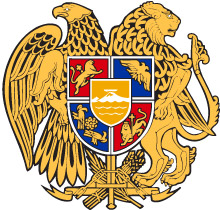    N o              - Ն						             	«         »                                 2022	ՆՈՐ ՉԱՓՈՐՈՐՈՇՉԻՆ ՀԱՄԱՊԱՏԱՍԽԱՆ՝ ՀՀ ՀԱՆՐԱԿՐԹԱԿԱՆ ՈՒՍՈՒՄՆԱԿԱՆ ՀԱՍՏԱՏՈՒԹՅՈՒՆՆԵՐԻ 7-ՐԴ ԵՎ 10-ՐԴ ԴԱՍԱՐԱՆՆԵՐԻ «ՀԱՅՈՑ ՊԱՏՄՈՒԹՅՈՒՆ» ԱՌԱՐԿԱՅԻ ԼՐԱՄՇԱԿՎԱԾ  ԾՐԱԳՐԵՐԸՀԱՍՏԱՏԵԼՈՒ ՄԱՍԻՆ	Ղեկավարվելով «Հանրակրթության մասին» ՀՀ օրենքի 30-րդ հոդվածի 1-ին մասի 1-ին կետով՝ՀՐԱՄԱՅՈՒՄ ԵՄՀաստատել նոր չափորոշչին համապատասխան՝ ՀՀ հանրակրթական ուսումնական հաստատություններում «Հայոց պատմություն» առարկայի  7-րդ և 10-րդ դասարանների լրամշակված ծրագրերը՝ համաձայն հավելվածի:                                   Վ. ԴՈՒՄԱՆՅԱՆ                                                                                                                                                                                         Հավելված ՀՀ կրթության, գիտության, մշակույթի և սպորտի նախարարի 2022 թվականի _______________ -ի  N       հրամանի«ՀԱՅՈՑ ՊԱՏՄՈՒԹՅՈՒՆ» ԱՌԱՐԿԱՅԱԿԱՆ ԾՐԱԳԻՐ7-ՐԴ ԴԱՍԱՐԱՆ «Հայոց պատմություն» 10-րդ դասարան Թեմա 1.   Թեմա 1.   Հայոց քաղաքակրթության ձևավորման պատմաաշխարհագրական միջավայրը և Հայկական լեռնաշխարհի վաղ պետականությունները Ք.ծ.ա. III-I հազարամյակներումՀայոց քաղաքակրթության ձևավորման պատմաաշխարհագրական միջավայրը և Հայկական լեռնաշխարհի վաղ պետականությունները Ք.ծ.ա. III-I հազարամյակներումՆպատակ Նպատակ Ձևավորել՝- Հայկական լեռնաշխարհի պատմաաշխարհագրական պայմանների և Ք.ծ.ա. III-I հազ. հայկական քաղաքակրթության պատմության վերաբերյալ գիտելիքներ,- Ք.ծ.ա. III-I հազ. հայոց քաղաքակրթության առջև ծառացած մարտահրավերները վերլուծելու, ձեռնարկված միջոցառումների և արդյունքների վերաբերյալ կարծիք հայտնելու, եզրահանգումեր անելու հմտություններ,- Վանի թագավորության քաղաքակրթական ձեռքբերումները գնահատելու և արժևորելու հմտություններ:Ձևավորել՝- Հայկական լեռնաշխարհի պատմաաշխարհագրական պայմանների և Ք.ծ.ա. III-I հազ. հայկական քաղաքակրթության պատմության վերաբերյալ գիտելիքներ,- Ք.ծ.ա. III-I հազ. հայոց քաղաքակրթության առջև ծառացած մարտահրավերները վերլուծելու, ձեռնարկված միջոցառումների և արդյունքների վերաբերյալ կարծիք հայտնելու, եզրահանգումեր անելու հմտություններ,- Վանի թագավորության քաղաքակրթական ձեռքբերումները գնահատելու և արժևորելու հմտություններ:ՎերջնարդյունքներՎերջնարդյունքներՆկարագրի Հայկական լեռնաշխարհի պատմաաշխարհագրական պայմանները, առանձնահատկությունները, պատմավարչական բաժանումները: Ներկայացնի Ք.ծ.ա. III-I հազ հայկական քաղաքակրթության պատմության առանցքային դրվագները:Նկարագրի Վանի թագավորության պետական կարգը, բանակը, տնտեսությունը, դիցարանը, համեմատի արդի իրողությունների հետ:Բնութագրի հնագույն պետականությունների և Վանի թագավորության ակնառու գործիչների գործունեությունը, կարծիք հայտնի նրանց գործունեության վերաբերյալ:Վերլուծի Ք.ծ.ա. III-I հազ. հայկական քաղաքակրթության ձևավորման, զարգացման և անկման պատմական գործընթացները,  կատարի եզրահանգումներ:  Գնահատի և արժևորի Վանի թագավորության քաղաքակրթական ժառանգության տեղն ու դերը հայոց և համաշխարհային մշակույթի համատեքստում:Հետազոտի իրենց տարածաշրջանում գտվող պատմաաշխարհագրական որևէ տեղանք կամ Ք.ծ.ա. III-I հազ. հնագիտական հուշարձան, փորձի կապեր գտնել ներկա իրողությունների հետ:Նկարագրի Հայկական լեռնաշխարհի պատմաաշխարհագրական պայմանները, առանձնահատկությունները, պատմավարչական բաժանումները: Ներկայացնի Ք.ծ.ա. III-I հազ հայկական քաղաքակրթության պատմության առանցքային դրվագները:Նկարագրի Վանի թագավորության պետական կարգը, բանակը, տնտեսությունը, դիցարանը, համեմատի արդի իրողությունների հետ:Բնութագրի հնագույն պետականությունների և Վանի թագավորության ակնառու գործիչների գործունեությունը, կարծիք հայտնի նրանց գործունեության վերաբերյալ:Վերլուծի Ք.ծ.ա. III-I հազ. հայկական քաղաքակրթության ձևավորման, զարգացման և անկման պատմական գործընթացները,  կատարի եզրահանգումներ:  Գնահատի և արժևորի Վանի թագավորության քաղաքակրթական ժառանգության տեղն ու դերը հայոց և համաշխարհային մշակույթի համատեքստում:Հետազոտի իրենց տարածաշրջանում գտվող պատմաաշխարհագրական որևէ տեղանք կամ Ք.ծ.ա. III-I հազ. հնագիտական հուշարձան, փորձի կապեր գտնել ներկա իրողությունների հետ:Թեմայի բովանդակությունըըԹեմայի բովանդակությունըըՀայկական քաղաքակրթության ձևավորման և զարգացման պատմաաշխարհագրական միջավայրը։ Հայոց հայրենիքը: Հայկական լեռնաշխարհի վաղ պետականությունները Ք.ծ.ա. III-II հազարամյակներում:Վանի թագավորության ձևավորման պատմաաշխարհագրական միջավայրը. թագավորության հիմնադրումը: Վանի թագավորության հզորացումն ու վերելքը (թագավորների բարեփոխումները. շինարարական գործունեությունը, բանակը, դիցարանը և պետական կառուցվածքը):Վանի թագավորության թուլացումն ու անկումը:Վանի թագավորության քաղաքակրթական ժառանգությունը (հոգևոր և նյութական մշակույթը):Հայկական քաղաքակրթության ձևավորման և զարգացման պատմաաշխարհագրական միջավայրը։ Հայոց հայրենիքը: Հայկական լեռնաշխարհի վաղ պետականությունները Ք.ծ.ա. III-II հազարամյակներում:Վանի թագավորության ձևավորման պատմաաշխարհագրական միջավայրը. թագավորության հիմնադրումը: Վանի թագավորության հզորացումն ու վերելքը (թագավորների բարեփոխումները. շինարարական գործունեությունը, բանակը, դիցարանը և պետական կառուցվածքը):Վանի թագավորության թուլացումն ու անկումը:Վանի թագավորության քաղաքակրթական ժառանգությունը (հոգևոր և նյութական մշակույթը):Առաջարկվող գործունեության ձևերԽաչվող հասկացություններ           սկզբնաղբյուրների հետ աշխատանքերևակայական ճանապարհորդություն տեսանյութի կամ ֆիլմի դիտում և քննարկում սահիկաշարի կամ տեսանյութի պատրաստումքարտեզների հետ աշխատանքհամեմատական աղյուսակների, գծապատկերների, կազմում հետազոտական աշխատանքդերային (կերպարային) ներկայացումդաս-էքսկուրսիաԺամանակ և տարածությունՈրտե՞ղ և ե՞րբ:Դիտարկել պատմության շրջադարձային իրադարձությունները, երևույթները, անհատների, հասարակությունների և քաղաքակրթությունների միջև փոխհարաբերությունները, անձի, ազգի և մարդկության տեսանկյունից: Համակարգ (Պետություն)Որո՞նք են համակարգի բնորոշ հատկանիշները:Դիտարկել պետությունը որպես հասարակութան միասնական քաղաքական համակարգ:Միջառարկայական կապերը թեմայումՄիջառարկայական կապերը թեմայումՀամաշխարհային պատմություն - տվյալ ժամանակաշրջանի պետական կազմավորումների և ժողովուրդների հետ հարաբերություններ, նշանավոր գործիչներ, պատմական կարևոր իրադարձություններ, դեպքեր փաստեր, հավատալիքներ Աշխարհագրություն –քարտեզներ Իմ հայրենիքը, Իմ հայրենիքն ու աշխարհը – առասպելներ, ավանդազրույցներ, հնագույն դիցարաններ, մայրաքաղաքներՀայոց լեզու – լեզու և գիր, գրային համակարգեր, բանավոր և գրավոր  ճիշտ, գրագետ, փաստարկված խոսքի կառուցում, տարբեր բնույթի հայերեն տեքստերի վերլուծում և ընկալում,դրանց հիմնական գաղափարի ըմբռնումՄայրենի – առասպելներ, ավանդազրույցներԱրվեստ - պատմաճարտարապետական հուշարձաններ, կերպարվեստ, կիրառական արվեստ, քաղաքաշինություն Համաշխարհային պատմություն - տվյալ ժամանակաշրջանի պետական կազմավորումների և ժողովուրդների հետ հարաբերություններ, նշանավոր գործիչներ, պատմական կարևոր իրադարձություններ, դեպքեր փաստեր, հավատալիքներ Աշխարհագրություն –քարտեզներ Իմ հայրենիքը, Իմ հայրենիքն ու աշխարհը – առասպելներ, ավանդազրույցներ, հնագույն դիցարաններ, մայրաքաղաքներՀայոց լեզու – լեզու և գիր, գրային համակարգեր, բանավոր և գրավոր  ճիշտ, գրագետ, փաստարկված խոսքի կառուցում, տարբեր բնույթի հայերեն տեքստերի վերլուծում և ընկալում,դրանց հիմնական գաղափարի ըմբռնումՄայրենի – առասպելներ, ավանդազրույցներԱրվեստ - պատմաճարտարապետական հուշարձաններ, կերպարվեստ, կիրառական արվեստ, քաղաքաշինություն Կապը Հանրակրթության պետական չափորոշչով սահմանված հիմնական ծրագրի վերջնարդյունքների հետԿապը Հանրակրթության պետական չափորոշչով սահմանված հիմնական ծրագրի վերջնարդյունքների հետՀ1, Հ2, Հ15, Հ16, Հ17, Հ 25, Հ 28, Հ 30, Հ 31, Հ 35, Հ44, Հ45Հ1, Հ2, Հ15, Հ16, Հ17, Հ 25, Հ 28, Հ 30, Հ 31, Հ 35, Հ44, Հ45Թեմա 2.  Թեմա 2.  Հայկազունի Երվանդյանների թագավորությունը: Հայաստանը Ք.ծ.ա. VII-III դդ. Հայկազունի Երվանդյանների թագավորությունը: Հայաստանը Ք.ծ.ա. VII-III դդ. ՆպատակՆպատակՁևավորել՝-  Ք.ծ.ա. VII-III դդ․. հայկական քաղաքակրթության պատմության վերաբերյալ գիտելիքներ, - Համաշխարհային և տեղական գործընթացների փոխհարաբերությունները վերլուծելու, դրանց արդյունքների և հետևանքների վերաբերյալ փաստարկված կարծիք հայտնելու հմտություններ,- Հայկազունի Երվանդյանների թագավորության քաղաքակրթական ձեռքբերումները գնահատելու և արժևորելու հմտություններ:Ձևավորել՝-  Ք.ծ.ա. VII-III դդ․. հայկական քաղաքակրթության պատմության վերաբերյալ գիտելիքներ, - Համաշխարհային և տեղական գործընթացների փոխհարաբերությունները վերլուծելու, դրանց արդյունքների և հետևանքների վերաբերյալ փաստարկված կարծիք հայտնելու հմտություններ,- Հայկազունի Երվանդյանների թագավորության քաղաքակրթական ձեռքբերումները գնահատելու և արժևորելու հմտություններ:ՎերջնարդյունքներՎերջնարդյունքներՆերկայացնի Ք.ծ.ա. VII-III դդ. պատմության առանցքային դրվագները: Նկարագրի Երվանդյան Հայաստանի պետական կարգը, բանակը, տնտեսությունը, բնակչության առօրյա կյանքն ու կենցաղը, համեմատի ներկայիս իրողությունների հետ:  Բնութագրի  և համեմատի Ք.ծ.ա. VII-III դդ ակնառու գործիչների գործունեությունը: Բնութագրի և մեկնաբանի Ք.ծ.ա. VII-III դդ. ռազմաքաղաքական հարաբերությունները, փաստարկված կարծիք հայտնի դրանց արդյունքների և հետևանքների վերաբերյալ:Վերլուծի Ք.ծ.ա. VII-III դդ. քաղաքակրթության ձևավորման, զարգացման և անկման պատմական գործընթացները, քաղաքակրթական փոխազդեցությունները:Գնահատի Հայկազունի Երվանդունիների թագավորության մշակութային ժառանգությունը: Ներկայացնի Ք.ծ.ա. VII-III դդ. պատմության առանցքային դրվագները: Նկարագրի Երվանդյան Հայաստանի պետական կարգը, բանակը, տնտեսությունը, բնակչության առօրյա կյանքն ու կենցաղը, համեմատի ներկայիս իրողությունների հետ:  Բնութագրի  և համեմատի Ք.ծ.ա. VII-III դդ ակնառու գործիչների գործունեությունը: Բնութագրի և մեկնաբանի Ք.ծ.ա. VII-III դդ. ռազմաքաղաքական հարաբերությունները, փաստարկված կարծիք հայտնի դրանց արդյունքների և հետևանքների վերաբերյալ:Վերլուծի Ք.ծ.ա. VII-III դդ. քաղաքակրթության ձևավորման, զարգացման և անկման պատմական գործընթացները, քաղաքակրթական փոխազդեցությունները:Գնահատի Հայկազունի Երվանդունիների թագավորության մշակութային ժառանգությունը: Թեմայի բովանդակությունըըԹեմայի բովանդակությունըըՀայկազունի Երվանդյանների թագավորության ձևավորման պատմաաշխարհագրական միջավայրը. թագավորության հիմնադրումը։ Հայաստանի և Աքեմենյան Պարսկաստանի հարաբերությունները։ Հայաստանը Աքեմենյան տերության կազմում: Ալեքսանդր Մակեդոնացու արշավանքները և Հայաստանը: Հայկազունի Երվանդյանների միասնական թագավորության վերականգնումը: Հայկական թագավորությունները Ք.ծ.ա. III դարում։ Ներքին և արտաքին մարտահրավերները:Հայկազունի Երվանդյանների թագավորության պետական կառավարման համակարգը, բանակը, տնտեսությունը, հասարակական կյանքը, առօրյա կյանքն ու կենցաղը:Քաղաքակրթական փոխազդեցությունները: Երվանդյան Հայաստանի մշակութային  ժառանգությունը:Հայկազունի Երվանդյանների թագավորության ձևավորման պատմաաշխարհագրական միջավայրը. թագավորության հիմնադրումը։ Հայաստանի և Աքեմենյան Պարսկաստանի հարաբերությունները։ Հայաստանը Աքեմենյան տերության կազմում: Ալեքսանդր Մակեդոնացու արշավանքները և Հայաստանը: Հայկազունի Երվանդյանների միասնական թագավորության վերականգնումը: Հայկական թագավորությունները Ք.ծ.ա. III դարում։ Ներքին և արտաքին մարտահրավերները:Հայկազունի Երվանդյանների թագավորության պետական կառավարման համակարգը, բանակը, տնտեսությունը, հասարակական կյանքը, առօրյա կյանքն ու կենցաղը:Քաղաքակրթական փոխազդեցությունները: Երվանդյան Հայաստանի մշակութային  ժառանգությունը:Առաջարկվող գործունեության ձևերԽաչվող հասկացություններսկզբնաղբյուրների հետ աշխատանքերևակայական ճանապարհորդություն տեսանյութի դիտում և քննարկումսահիկաշարի կամ տեսանյութի պատրաստումհամեմատական աղյուսակների գծապատկերների, կազմում դերային (կերպարային) ներկայացումՊատճառ և հետևանք Ինչո՞ւ տեղի ունեցավ, Ի՞նչ պայմաններ էին դրա համար անհրաժեշտ:պատճառահետևանքային փոխազդեցություններպատճառահետևանքային կապերի ուսումնասիրում՝ նոր իրադարձությունները կանխատեսելու և բացատրելու համարՀամաշխարհայնացում (գլոբալիզացիա) և կայունությունԻ՞նչ է փոխկապակցվածությունը: Որո՞նք են համաշխարհայնացման առավելություններն ու մարտահրավերները:մարդու ստեղծած համակարգերի և համայնքների փոխկա-պակցվածությունը, համաշխարհային և տեղական գործընթացների փոխհարաբերությունները, հնարավորությունները, որոշումների ազդեցությունը մարդկության և շրջակա միջավայրի վրա: Միջառարկայական կապերը թեմայումՄիջառարկայական կապերը թեմայումՀամաշխարհային պատմություն - տվյալ ժամանակաշրջանի պետությունների (Մարաստան, Աքեմենյան տերություն, Մակեդոնական տերություն, Սելևկյան պետություն),   և ժողովուրդների հետ հարաբերություններ, նշանավոր գործիչներ, պատմական կարևոր իրադարձություններ, դեպքեր փաստեր, հավատալիքներ  Աշխարհագրություն - Հայկազունի Երվանդյանների թագավորության, Աքեմենյան տերության, Մակեդոնական տերության,  Սելևկյան պետության, պատմաաշխարհագրական տարածքներին համընկնող երկրներն ու այնտեղ ապրող բնակչությունն  այսօր, քարտեզներ Իմ հայրենիքը – հայոց հայրենիք, առասպելներ, ավանդազրույցներ, մայրաքաղաքներՀայոց լեզու – բանավոր և գրավոր  ճիշտ, գրագետ, փաստարկված խոսքի կառուցում, տարբեր բնույթի հայերեն տեքստերի վերլուծում և ընկալում,դրանց հիմնական գաղափարի ըմբռնում Մայրենի – նշանավոր բնակավայրերի, անհատների վերաբերյալ նյութեր և առասպելներ, ավանդազրույցներ   Արվեստ - մշակույթի տարբեր բնագավառներ (ճարտարապետություն,  կերպարվեստ, կիրառական արվեստ), պատմաճարտարապետական հուշարձաններ, մշակութային գործիչներ, ստեղծագործություններ, արվեստի գործերՀամաշխարհային պատմություն - տվյալ ժամանակաշրջանի պետությունների (Մարաստան, Աքեմենյան տերություն, Մակեդոնական տերություն, Սելևկյան պետություն),   և ժողովուրդների հետ հարաբերություններ, նշանավոր գործիչներ, պատմական կարևոր իրադարձություններ, դեպքեր փաստեր, հավատալիքներ  Աշխարհագրություն - Հայկազունի Երվանդյանների թագավորության, Աքեմենյան տերության, Մակեդոնական տերության,  Սելևկյան պետության, պատմաաշխարհագրական տարածքներին համընկնող երկրներն ու այնտեղ ապրող բնակչությունն  այսօր, քարտեզներ Իմ հայրենիքը – հայոց հայրենիք, առասպելներ, ավանդազրույցներ, մայրաքաղաքներՀայոց լեզու – բանավոր և գրավոր  ճիշտ, գրագետ, փաստարկված խոսքի կառուցում, տարբեր բնույթի հայերեն տեքստերի վերլուծում և ընկալում,դրանց հիմնական գաղափարի ըմբռնում Մայրենի – նշանավոր բնակավայրերի, անհատների վերաբերյալ նյութեր և առասպելներ, ավանդազրույցներ   Արվեստ - մշակույթի տարբեր բնագավառներ (ճարտարապետություն,  կերպարվեստ, կիրառական արվեստ), պատմաճարտարապետական հուշարձաններ, մշակութային գործիչներ, ստեղծագործություններ, արվեստի գործերԿապը Հանրակրթության պետական չափորոշչով սահմանված հիմնական ծրագրի վերջնարդյունքների հետԿապը Հանրակրթության պետական չափորոշչով սահմանված հիմնական ծրագրի վերջնարդյունքների հետՀ1, Հ2, Հ15, Հ16, Հ17, Հ 25, Հ 28, Հ 30, Հ 31, Հ 35, Հ44, Հ45Հ1, Հ2, Հ15, Հ16, Հ17, Հ 25, Հ 28, Հ 30, Հ 31, Հ 35, Հ44, Հ45Թեմա 3. Թեմա 3. Հայկական թագավորությունները Ք.ծ.ա. II-I դդ.  Հայկական թագավորությունները Ք.ծ.ա. II-I դդ.  ՆպատակՆպատակՁևավորել՝Ք.ծ.ա. II-I դդ. հայկական քաղաքակրթության պատմության վերաբերյալ գիտելիքներ,Հայկական աշխարհակալության ստեղծման և անկման գործընթացներում ներքին և արտաքին գործոնների ազդեցությունը վերլուծելու հմտություններ,Արտաշեսյանների թագավորության քաղաքակրթական ձեռքբերումները հայոց և համաշխարհային պատմության հոլովույթում գնահատելու և արժևորելու հմտություններ:Ձևավորել՝Ք.ծ.ա. II-I դդ. հայկական քաղաքակրթության պատմության վերաբերյալ գիտելիքներ,Հայկական աշխարհակալության ստեղծման և անկման գործընթացներում ներքին և արտաքին գործոնների ազդեցությունը վերլուծելու հմտություններ,Արտաշեսյանների թագավորության քաղաքակրթական ձեռքբերումները հայոց և համաշխարհային պատմության հոլովույթում գնահատելու և արժևորելու հմտություններ: Վերջնարդյունքներ ՎերջնարդյունքներՆերկայացնի Ք.ծ.ա. II-I դդ. հայկական քաղաքակրթության պատմության առանցքային դրվագները:Նկարագրի Արտաշեսյան թագավորության պետական կարգը, բանակը, տնտեսությունը, բնակչության առօրյա կյանքն ու կենցաղը, համեմատի արդի իրողությունների հետ:  Բնութագրի և համեմատի Արտաշեսյան արքայատոհմի նշանավոր արքաների ներքին և արտաքին քաղաքականությունը, եզրահանգումներ անի նրանց գործունեության վերաբերյալ: Մեկնաբանի Ք.ծ.ա. II-I դդ. ռազմաքաղաքական հարաբերությունները, փաստարկված կարծիք հայտնի դրանց արդյունքների և հետևանքների վերաբերյալ:Վերլուծի Արտաշեսյան թագավորության հզորացման, հայոց աշխարհակալության ստեղծման նախադրյալները, կործանման պատճառներն ու հետևանքները, անի եզրահանգումներ: Համեմատի Հայկական մշակույթի զարգացման առանձնահատկություններն ու ձեռքբերումները Հայկազունի Երվանդունիների և Արտաշեսյանների օրոք:Գնահատի Մեծ Հայքի Արտաշեսյան պետության դերը հայոց պետականության  և համաշխարհային պատմության մեջ։Ներկայացնի Ք.ծ.ա. II-I դդ. հայկական քաղաքակրթության պատմության առանցքային դրվագները:Նկարագրի Արտաշեսյան թագավորության պետական կարգը, բանակը, տնտեսությունը, բնակչության առօրյա կյանքն ու կենցաղը, համեմատի արդի իրողությունների հետ:  Բնութագրի և համեմատի Արտաշեսյան արքայատոհմի նշանավոր արքաների ներքին և արտաքին քաղաքականությունը, եզրահանգումներ անի նրանց գործունեության վերաբերյալ: Մեկնաբանի Ք.ծ.ա. II-I դդ. ռազմաքաղաքական հարաբերությունները, փաստարկված կարծիք հայտնի դրանց արդյունքների և հետևանքների վերաբերյալ:Վերլուծի Արտաշեսյան թագավորության հզորացման, հայոց աշխարհակալության ստեղծման նախադրյալները, կործանման պատճառներն ու հետևանքները, անի եզրահանգումներ: Համեմատի Հայկական մշակույթի զարգացման առանձնահատկություններն ու ձեռքբերումները Հայկազունի Երվանդունիների և Արտաշեսյանների օրոք:Գնահատի Մեծ Հայքի Արտաշեսյան պետության դերը հայոց պետականության  և համաշխարհային պատմության մեջ։Թեմայի բովանդակությունըԹեմայի բովանդակությունըՄեծ Հայքի Արտաշեսյան թագավորության ձևավորման պատմաաշխարհագրական միջավայրը, հիմնադրումը:Արտաշես I-ի պետականակերտ և միավորիչ գործունեությունը:Տիգրան II Մեծը և Հայկական աշխարհակալ տերության ստեղծումը․ տերության սահմանները, տարածքը, կառավարման համակարգը, բանակը, բնակչությունը։ Հայոց պետությանը սպառնացող մարտահրավերները․ Արտաշատի պայմանագիրը: Արտաշեսյան Հայաստանի դիվանագիտական ձեռքբերումները: Արտավազդ II:Հայկական թագավորությունները (Փոքր Հայք, Ծոփք, Կոմմագենե):Արտաշեսյան թագավորության պետական կառավարման համակարգը, բանակը, տնտեսությունը, հասարակական կյանքը, առօրյա կյանքն ու կենցաղը:Արտաշեսյան թագավորության թուլացումն ու անկումը:Հելլենիստական դարաշրջանը Հայաստանում։ Հայկական մշակույթի զարգացման առանձնահատկություններն ու ձեռքբերումները Արտաշեսյանների օրոք:Մեծ Հայքի Արտաշեսյան թագավորության ձևավորման պատմաաշխարհագրական միջավայրը, հիմնադրումը:Արտաշես I-ի պետականակերտ և միավորիչ գործունեությունը:Տիգրան II Մեծը և Հայկական աշխարհակալ տերության ստեղծումը․ տերության սահմանները, տարածքը, կառավարման համակարգը, բանակը, բնակչությունը։ Հայոց պետությանը սպառնացող մարտահրավերները․ Արտաշատի պայմանագիրը: Արտաշեսյան Հայաստանի դիվանագիտական ձեռքբերումները: Արտավազդ II:Հայկական թագավորությունները (Փոքր Հայք, Ծոփք, Կոմմագենե):Արտաշեսյան թագավորության պետական կառավարման համակարգը, բանակը, տնտեսությունը, հասարակական կյանքը, առօրյա կյանքն ու կենցաղը:Արտաշեսյան թագավորության թուլացումն ու անկումը:Հելլենիստական դարաշրջանը Հայաստանում։ Հայկական մշակույթի զարգացման առանձնահատկություններն ու ձեռքբերումները Արտաշեսյանների օրոք:Առաջարկվող գործունեության ձևերԽաչվող հասկացություններսկզբնաղբյուրների հետ աշխատանքէսսեի, ակնարկի պատրաստումսահիկաշարի կամ պաստառի պատրաստումֆիլմի  և տեսանյութերի դիտում և քննարկումնկարի վերլուծությունհամեմատական աշխատանք (Երվանդունիների թագավորություն և Արտաշեսյանների թագավորություն)ժամանակագրական ժապավենի պատրաստումդերային (կերպարային) ներկայացում դաս-էքսկուրսիա Համակարգ (Պետություն)Որո՞նք են համակարգի բնորոշ հատկանիշները:Դիտարկել պետությունը որպես հասարակութան միասնական քաղաքական համակարգ:Պատճառ և հետևանքԻնչո՞ւ տեղի ունեցավ, Ի՞նչ պայմաններ էին դրա համար անհրաժեշտ:պատճառահետևանքային փոխազդեցություններպատճառահետևանքային կապերի ուսումնասիրում՝ նոր իրադարձությունները կանխատեսելու և բացատրելու համարԱնհատներ և հարաբերություններՈ՞վ է պատմական անհատը:Պատմական գործիչների կյանքը, գործունեությունը, մշակութային ընդհանրու-թյունները և տարբերությունները:  Դիտարկել անհատի դերը և գործունեության ազդեցությունը պատմության հոլովույթում։Միջառարկայական կապերը թեմայումՄիջառարկայական կապերը թեմայումՀամաշխարհային պատմություն - տվյալ ժամանակաշրջանի երկրներ (Սելևկյան պետություն, Պարթևստան, Պոնտոս, Փյունիկիա, Հրեաստան, Ասորիք, Վիրք, Աղվանք, Հռոմեական կայսրություն, Եգիպտոս և այլն), հարաբերություններ, նշանավոր գործիչներ, պատմական կարևոր իրադարձություններ, դեպքեր փաստեր, հավատալիքներ Աշխարհագրություն - Մեծ Հայքի Արտաշեսյաննեերի թագավորության պատմաաշխարհագրական տարածքին համընկնող երկրներն ու այնտեղ ապրող բնակչությունն  այսօր, քարտեզների հետ աշխատանք Իմ հայրենիքը - առասպելներ, դիցարաններ, մայրաքաղաքներՀասարակագիտություն - «Մարդ-ընտանիք-համայնք-հասարակական միջավայր», «Մարդ ճաշակ-մշակույթ» թեմաներՀայոց լեզու - բանավոր և գրավոր  ճիշտ, գրագետ, փաստարկված խոսքի կառուցում, տարբեր բնույթի հայերեն տեքստերի վերլուծում և ընկալում,դրանց հիմնական գաղափարի ըմբռնում Մայրենի – նշանավոր բնակավայրերի, անհատների վերաբերյալ նյութեր, ավանդազրույցներ   Արվեստ - մշակույթի տարբեր բնագավառներ (ճարտարապետություն, կերպարվեստ, կիրառական արվեստ), պատմաճարտարապետական հուշարձաններ, մշակութային գործիչներ, ստեղծագործություններ արվեստի գործերՀամաշխարհային պատմություն - տվյալ ժամանակաշրջանի երկրներ (Սելևկյան պետություն, Պարթևստան, Պոնտոս, Փյունիկիա, Հրեաստան, Ասորիք, Վիրք, Աղվանք, Հռոմեական կայսրություն, Եգիպտոս և այլն), հարաբերություններ, նշանավոր գործիչներ, պատմական կարևոր իրադարձություններ, դեպքեր փաստեր, հավատալիքներ Աշխարհագրություն - Մեծ Հայքի Արտաշեսյաննեերի թագավորության պատմաաշխարհագրական տարածքին համընկնող երկրներն ու այնտեղ ապրող բնակչությունն  այսօր, քարտեզների հետ աշխատանք Իմ հայրենիքը - առասպելներ, դիցարաններ, մայրաքաղաքներՀասարակագիտություն - «Մարդ-ընտանիք-համայնք-հասարակական միջավայր», «Մարդ ճաշակ-մշակույթ» թեմաներՀայոց լեզու - բանավոր և գրավոր  ճիշտ, գրագետ, փաստարկված խոսքի կառուցում, տարբեր բնույթի հայերեն տեքստերի վերլուծում և ընկալում,դրանց հիմնական գաղափարի ըմբռնում Մայրենի – նշանավոր բնակավայրերի, անհատների վերաբերյալ նյութեր, ավանդազրույցներ   Արվեստ - մշակույթի տարբեր բնագավառներ (ճարտարապետություն, կերպարվեստ, կիրառական արվեստ), պատմաճարտարապետական հուշարձաններ, մշակութային գործիչներ, ստեղծագործություններ արվեստի գործերԿապը Հանրակրթության պետական չափորոշչով սահմանված հիմնական ծրագրի վերջնարդյունքների հետԿապը Հանրակրթության պետական չափորոշչով սահմանված հիմնական ծրագրի վերջնարդյունքների հետՀ1, Հ2, Հ 15, Հ 16, Հ 17, Հ 18, Հ 25, Հ 28, Հ 30, Հ 31, Հ 32, Հ 35, Հ 44, Հ 45Հ1, Հ2, Հ 15, Հ 16, Հ 17, Հ 18, Հ 25, Հ 28, Հ 30, Հ 31, Հ 32, Հ 35, Հ 44, Հ 45Թեմա 4. Թեմա 4. Մեծ Հայքի Արշակունիների թագավորությունը Մեծ Հայքի Արշակունիների թագավորությունը ՆպատակՆպատակՁևավորել՝-    I-IV դդ. հայկական քաղաքակրթության զարգացման ընթացքի և առանձնահատկությունների, Հայաստանի քրիստոնեացման պատմության վերաբերյալ գիտելիքներ,- Մեծ Հայքի Արշակունիների թագավորության, կայացման, հզորացման և անկման պատճառահետևանքային կապերը վերլուծելու հմտություններ,Արշակունյաց Հայաստանի քաղաքակրթական ձեռքբերումները և քրիստոնեության ընդունման պատմական նշանակութոյւնը հայոց պատմության մեջ գնահատելու և արժևորելու հմտություններ:Ձևավորել՝-    I-IV դդ. հայկական քաղաքակրթության զարգացման ընթացքի և առանձնահատկությունների, Հայաստանի քրիստոնեացման պատմության վերաբերյալ գիտելիքներ,- Մեծ Հայքի Արշակունիների թագավորության, կայացման, հզորացման և անկման պատճառահետևանքային կապերը վերլուծելու հմտություններ,Արշակունյաց Հայաստանի քաղաքակրթական ձեռքբերումները և քրիստոնեության ընդունման պատմական նշանակութոյւնը հայոց պատմության մեջ գնահատելու և արժևորելու հմտություններ:ՎերջնարդյունքՎերջնարդյունքՆերկայացնի I դարի սկզբի և Արշակունյաց թագավորության ժամանակաշրջանի առանցքային դրվագները, Հայոց եկեղեցու ձևավորման և կայացման ընթացքը, ազդեցության տարածումը տարածաշջանում:Նկարագրի Հայոց եկեղեցու վարչական կառույցը, նվիրապետությունը, եկեղեցիների կառուցվածքը, խորհուրդները:Նկարագրի Արշակունյաց թագավորության պետական կարգը, բանակը, առօրյա կյանքն ու կենցաղը և համեմատի արդի և նախորդ շրջանների իրողությունների հետ:  Մեկնաբանի ավատատիրության առանձնահատկությունները Հայաստանում:Բնութագրի Արշակունյաց արքաների և ժամանակաշրջանի նշանավոր գործիչների գործունեությունը, կարծիք հայտնի նրանց գործունեության վերաբերյալ:Բացատրի պետություն-եկեղեցի փոխհարաբերությունները Արշակունիների թագավորու-թյան շրջանում:Վերլուծի արտաքին և ներքին գործոնների ազդեցությունը հայոց պետության զորեղացման և անկման գործընթացներում, անի եզրահանգումներ:Գնահատի Արշակունյաց Հայաստանի քաղաքակրթական ժառանգությունը հայոց և համաշխարհային մշակույթի համատեքստում: Արժևորի Հայաստանն իբրև առաջին քրիստոնյա պետություն, գնահատի քրիստոնեության ընդունման պատմական նշանակությունը:Հետազոտի տարածաշրջանի I-IV դարերի որևէ հուշարձան, փորձի կապեր գտնել հուշարձանի և տարածաշրջանի կամ համայնքի միջև:Ներկայացնի I դարի սկզբի և Արշակունյաց թագավորության ժամանակաշրջանի առանցքային դրվագները, Հայոց եկեղեցու ձևավորման և կայացման ընթացքը, ազդեցության տարածումը տարածաշջանում:Նկարագրի Հայոց եկեղեցու վարչական կառույցը, նվիրապետությունը, եկեղեցիների կառուցվածքը, խորհուրդները:Նկարագրի Արշակունյաց թագավորության պետական կարգը, բանակը, առօրյա կյանքն ու կենցաղը և համեմատի արդի և նախորդ շրջանների իրողությունների հետ:  Մեկնաբանի ավատատիրության առանձնահատկությունները Հայաստանում:Բնութագրի Արշակունյաց արքաների և ժամանակաշրջանի նշանավոր գործիչների գործունեությունը, կարծիք հայտնի նրանց գործունեության վերաբերյալ:Բացատրի պետություն-եկեղեցի փոխհարաբերությունները Արշակունիների թագավորու-թյան շրջանում:Վերլուծի արտաքին և ներքին գործոնների ազդեցությունը հայոց պետության զորեղացման և անկման գործընթացներում, անի եզրահանգումներ:Գնահատի Արշակունյաց Հայաստանի քաղաքակրթական ժառանգությունը հայոց և համաշխարհային մշակույթի համատեքստում: Արժևորի Հայաստանն իբրև առաջին քրիստոնյա պետություն, գնահատի քրիստոնեության ընդունման պատմական նշանակությունը:Հետազոտի տարածաշրջանի I-IV դարերի որևէ հուշարձան, փորձի կապեր գտնել հուշարձանի և տարածաշրջանի կամ համայնքի միջև:Թեմայի բովանդակությունըԹեմայի բովանդակությունըԱշխարհաքաղաքական իրադրությունը Մերձավոր Արևելքում: Հայկական պետությունը դրածո արքաների օրոք:Պարթևա-հռոմեական հակամարտությունը և Հայաստանը։ Արշակունիների արքայատոհմի գահակալումը Հայաստանում։ Արշակունիների ժառանգական իշխանության հաստատումը: Հայաստանը և հարևան երկրները III դարում: Հայոց թագավորության վերականգնումը ու հզորացումը: Տրդատ III Մեծ:Քրիստոնեության առաջացումը և տարածումը: Քրիստոնեությունը հայոց քաղաքակրթության հիմնասյուն Քրիստոնեական վարդապետությունը։ Աստվածաշունչ։Քրիստոնեության տարածումը Հայաստանում և հայաբնակ շրջաններում I-III դարերում։ Աբգար թագավոր, ս. Թադեոս և ս. Բարդուղիմեոս առաքյալներ։ Հայ Առաքելական Եկեղեցու հիմնադրումը:Հայաստանը՝ առաջին քրիստոնյա պետություն. ս. Տրդատ Մեծ և ս. Գրիգոր Լուսավորիչ:Հայոց եկեղեցական կառույցի ձևավորումն ու ամրապնդումը։ Հայոց եկեղեցու դերի ու ազդեցության ընդլայնումը տարածաշրջանում:Հայոց եկեղեցու նվիրապետությունը, եկեղեցիների կառուցվածքը և խորհուրդները:Ավատատիրական հարաբերությունների ձևավորումն ու առանձնահատկությունները:Կենտրոնական իշխանության զորեղացման փորձերը (Արշակ II, Պապ): Արշակունյաց թագավորության թուլացումն ու անկումը:Աշխարհիկ և հոգևոր իշխանությունների փոխհարաբերությունները IV-V դարերում։ Ազգային-եկեղեցական ժողովներ:Արշակունյաց թագավորության պետական կառավարման համակարգը, բանակը, առօրյա կյանքն ու կենցաղը, հասարակական հարաբերությունները: Հայկական հելլենիզմի մայրամուտը: Մշակութային ժառանգությունը:Աշխարհաքաղաքական իրադրությունը Մերձավոր Արևելքում: Հայկական պետությունը դրածո արքաների օրոք:Պարթևա-հռոմեական հակամարտությունը և Հայաստանը։ Արշակունիների արքայատոհմի գահակալումը Հայաստանում։ Արշակունիների ժառանգական իշխանության հաստատումը: Հայաստանը և հարևան երկրները III դարում: Հայոց թագավորության վերականգնումը ու հզորացումը: Տրդատ III Մեծ:Քրիստոնեության առաջացումը և տարածումը: Քրիստոնեությունը հայոց քաղաքակրթության հիմնասյուն Քրիստոնեական վարդապետությունը։ Աստվածաշունչ։Քրիստոնեության տարածումը Հայաստանում և հայաբնակ շրջաններում I-III դարերում։ Աբգար թագավոր, ս. Թադեոս և ս. Բարդուղիմեոս առաքյալներ։ Հայ Առաքելական Եկեղեցու հիմնադրումը:Հայաստանը՝ առաջին քրիստոնյա պետություն. ս. Տրդատ Մեծ և ս. Գրիգոր Լուսավորիչ:Հայոց եկեղեցական կառույցի ձևավորումն ու ամրապնդումը։ Հայոց եկեղեցու դերի ու ազդեցության ընդլայնումը տարածաշրջանում:Հայոց եկեղեցու նվիրապետությունը, եկեղեցիների կառուցվածքը և խորհուրդները:Ավատատիրական հարաբերությունների ձևավորումն ու առանձնահատկությունները:Կենտրոնական իշխանության զորեղացման փորձերը (Արշակ II, Պապ): Արշակունյաց թագավորության թուլացումն ու անկումը:Աշխարհիկ և հոգևոր իշխանությունների փոխհարաբերությունները IV-V դարերում։ Ազգային-եկեղեցական ժողովներ:Արշակունյաց թագավորության պետական կառավարման համակարգը, բանակը, առօրյա կյանքն ու կենցաղը, հասարակական հարաբերությունները: Հայկական հելլենիզմի մայրամուտը: Մշակութային ժառանգությունը:Առաջարկվող գործունեության ձևերԽաչվող հասկացություններՍկզբնաղբյուրների հետ աշխատանք, սահիկաշարի կամ տեսանյութի պատրաստումերևակայական ճանապարհորդություն ֆիլմի դիտում և քննարկումհետազոտական աշխատանքնկարի վերլուծությունհամեմատական աշխատանքդերային (կերպարային) ներկայացումդաս-էքսկուրսիաԿառուցվածք և գործառույթՊետական կառավարման կառուցվածքը և պաշտոնյաների գործառույթները:Անհատներ և հարաբերություններՈ՞վ է պատմական անհատը:Պատմական գործիչների կյանքը, գործունեու-թյունը, մշակութային ընդհանրությունները և տարբերությունները:  Դիտարկել անհատի դերը և գործունեության ազդեցությունը պատմության հոլովույթում։ՕրինաչափությունԻ՞նչն է օրինաչափ:Պատմական Երևույթների միջև օբյեկտիվորեն գոյություն ունեցող պատճառահետևանքային անհրաժեշտ կապեր, փոխադարձ պայմանավորվածություններ: Պատճառները, հետևանքները, առանձնահատկությունները, ընդհանրություննե-րը դիտարկել որպես պատմական և հասարա-կական երևույթների և իրադարձությունների օրինաչափություններ։ Միջառարկայական կապերը թեմայումՄիջառարկայական կապերը թեմայումՀամաշխարհային պատմություն - տվյալ ժամանակաշրջանի երկրներ, հարաբերություններ, նշանավոր գործիչներ, պատմական կարևոր իրադարձություններ, դեպքեր փաստեր, հավատալիքներ:Աշխարհագրություն – Մեծ Հայքի Արշակունիների թագավորության, Պարթևստանի, Բյուզանդիայի պատմաաշխարհագրական տարածքներին համընկնող երկրներն ու այնտեղ ապրող բնակչությունն  մեր օրերում, քարտեզի հետ աշխատանք:Իմ հայրենիքը - մայրաքաղաքներՀասարակագիտություն - «Մարդ-ընտանիք-համայնք-հասարակական միջավայր», «Մարդ-բարոյականություն-արժեք»,  «Մարդ- ճաշակ-մշակույթ» թեմաներ: Հայոց լեզու –բանավոր և գրավոր  ճիշտ, գրագետ, փաստարկված խոսքի կառուցում, տարբեր բնույթի հայերեն տեքստերի վերլուծում և ընկալում, դրանց հիմնական գաղափարի ըմբռնում:Մայրենի – նշանավոր բնակավայրերի, անհատների վերաբերյալ նյութեր և ավանդազրույցներ  Արվեստ - մշակույթի տարբեր բնագավառներ (ճարտարապետություն, երաշտություն,  կերպարվեստ, կիրառական արվեստ), պատմաճարտարապետական հուշարձաններ, մշակութային գործիչներ, ստեղծագործություններ արվեստի գործերՀամաշխարհային պատմություն - տվյալ ժամանակաշրջանի երկրներ, հարաբերություններ, նշանավոր գործիչներ, պատմական կարևոր իրադարձություններ, դեպքեր փաստեր, հավատալիքներ:Աշխարհագրություն – Մեծ Հայքի Արշակունիների թագավորության, Պարթևստանի, Բյուզանդիայի պատմաաշխարհագրական տարածքներին համընկնող երկրներն ու այնտեղ ապրող բնակչությունն  մեր օրերում, քարտեզի հետ աշխատանք:Իմ հայրենիքը - մայրաքաղաքներՀասարակագիտություն - «Մարդ-ընտանիք-համայնք-հասարակական միջավայր», «Մարդ-բարոյականություն-արժեք»,  «Մարդ- ճաշակ-մշակույթ» թեմաներ: Հայոց լեզու –բանավոր և գրավոր  ճիշտ, գրագետ, փաստարկված խոսքի կառուցում, տարբեր բնույթի հայերեն տեքստերի վերլուծում և ընկալում, դրանց հիմնական գաղափարի ըմբռնում:Մայրենի – նշանավոր բնակավայրերի, անհատների վերաբերյալ նյութեր և ավանդազրույցներ  Արվեստ - մշակույթի տարբեր բնագավառներ (ճարտարապետություն, երաշտություն,  կերպարվեստ, կիրառական արվեստ), պատմաճարտարապետական հուշարձաններ, մշակութային գործիչներ, ստեղծագործություններ արվեստի գործերԿապը Հանրակրթության պետական չափորոշչով սահմանված հիմնական ծրագրի վերջնարդյունքների հետԿապը Հանրակրթության պետական չափորոշչով սահմանված հիմնական ծրագրի վերջնարդյունքների հետԿապը Հանրակրթության պետական չափորոշչով սահմանված հիմնական ծրագրի վերջնարդյունքների հետՀ1, Հ2, Հ 15, Հ 16, Հ 17, Հ 18, Հ 25, Հ 28, Հ 29, Հ 30, Հ 31, Հ 32, Հ 35, Հ 44, Հ 45Հ1, Հ2, Հ 15, Հ 16, Հ 17, Հ 18, Հ 25, Հ 28, Հ 29, Հ 30, Հ 31, Հ 32, Հ 35, Հ 44, Հ 45Հ1, Հ2, Հ 15, Հ 16, Հ 17, Հ 18, Հ 25, Հ 28, Հ 29, Հ 30, Հ 31, Հ 32, Հ 35, Հ 44, Հ 45Թեմա 5. Թեմա 5. Հայկական պետականության նախարարական շրջանը Հայկական պետականության նախարարական շրջանը ՆպատակՆպատակՁևավորել՝V-IX դդ. հայկական քաղաքակրթության պատմության վերաբերյալ գիտելիքներ,V-IX դդ. ազատագրական պայքարի տարբեր շրջափուլերը հետազոտելու, պայքարի արդյունքները գնահատելոու հմտություններ,դրված նպատակներին հասնելու համար բոլոր կառույցների, ժողովրդի տարբեր խավերի միասնական ու փոխհամաձայնեցված գործելու անհրաժեշտության գիտակցություն:Ձևավորել՝V-IX դդ. հայկական քաղաքակրթության պատմության վերաբերյալ գիտելիքներ,V-IX դդ. ազատագրական պայքարի տարբեր շրջափուլերը հետազոտելու, պայքարի արդյունքները գնահատելոու հմտություններ,դրված նպատակներին հասնելու համար բոլոր կառույցների, ժողովրդի տարբեր խավերի միասնական ու փոխհամաձայնեցված գործելու անհրաժեշտության գիտակցություն:ՎերջնարդյունքներՎերջնարդյունքներՆերկայացնի V-IX դդ․ միջազգային և ներքաղաքական իրավիճակի փոփոխությունները, հայկական քաղաքակրթության պատմության առանցքային դրվագները:Նկարագրի նախարակական կառավարման համակարգը, տնտեսությունը, բնակչության առօրյա կյանքն ու կենցաղը, հասարակական հարաբերությունները, համեմատի նախորդ ժամանակաշրջանների հետ:  Բնութագրի և համեմատի V-IX դդ․ ազգային-ազատագրական պայքարի ակնառու գործիչների գործունեությունը: Քննարկի V-IX դարերում հայ ժողովրդի միասնականությանը, հոգևոր ինքնուրույնությանը ու ինքնությանը սպառնացող մարտահրավերները և դրանց դիմագրավելու քայլերը, առաջարկի լուծումների սեփական տարբերակը: Համեմատի և մեկնաբանի V-IX դդ․ ազգային-ազատագրական պայքարի շրջափուլերը, պայքարի ուղիների վերաբերյալ տարբեր դիրքորոշումները, կարծիք հայտնի դրանց վերաբերյալ: Գնահատի V-IX դարերի ազգային-ազատագրական պայքարի արդյունքները՝ կարևորելով համաժողովրդական միասնական պայքարի նշանակությունը՝ դրված նպատակների իրականացման գործում:Արժևորի պատմական փորձի, ձեռքբերումների յուրացման ու հաջորդ սերունդներին փոխանցման անհրաժեշտությունը:Ներկայացնի V-IX դդ․ միջազգային և ներքաղաքական իրավիճակի փոփոխությունները, հայկական քաղաքակրթության պատմության առանցքային դրվագները:Նկարագրի նախարակական կառավարման համակարգը, տնտեսությունը, բնակչության առօրյա կյանքն ու կենցաղը, հասարակական հարաբերությունները, համեմատի նախորդ ժամանակաշրջանների հետ:  Բնութագրի և համեմատի V-IX դդ․ ազգային-ազատագրական պայքարի ակնառու գործիչների գործունեությունը: Քննարկի V-IX դարերում հայ ժողովրդի միասնականությանը, հոգևոր ինքնուրույնությանը ու ինքնությանը սպառնացող մարտահրավերները և դրանց դիմագրավելու քայլերը, առաջարկի լուծումների սեփական տարբերակը: Համեմատի և մեկնաբանի V-IX դդ․ ազգային-ազատագրական պայքարի շրջափուլերը, պայքարի ուղիների վերաբերյալ տարբեր դիրքորոշումները, կարծիք հայտնի դրանց վերաբերյալ: Գնահատի V-IX դարերի ազգային-ազատագրական պայքարի արդյունքները՝ կարևորելով համաժողովրդական միասնական պայքարի նշանակությունը՝ դրված նպատակների իրականացման գործում:Արժևորի պատմական փորձի, ձեռքբերումների յուրացման ու հաջորդ սերունդներին փոխանցման անհրաժեշտությունը:Թեմայի բովանդակությունըԹեմայի բովանդակությունըՏարածաշրջանի քաղաքական դրությունը V-VI դդ.:  Մարզպանական Հայաստանը և Պարսկաստանը։ Վարդանանց պատերազմը։ Ավարայրի ճակատամարտը:Վահանանց պատերազմը։ Նվարսակի պայմանագիրը։ Ինքնիշխանության վերականգնումը Արևելյան ՀայաստանումՏիեզերական ժողովները և Հայոց եկեղեցին։ Քաղկեդոնի ժողովը և Ընդհանրական եկեղեցու պառակտումը։ Դվինի եկեղեցական ժողովները։Դրությունը Արևմտյան Հայաստանում VI դ․։ Պարսկա-բյուզանդական պատերազմը և Հայաստանը։ Արաբական նվաճումները և Հայաստանը։ Հայաստանը Արաբական խալիֆայության կազմում: Հակաարաբական ապստամբությունները:Հայոց եկեղեցին VII - VIII դդ.: Հայոց եկեղեցին և աղանդավորական շարժումները (մծղնեականներ, բորբորիտներ, պավլիկյաններ): Տնտեսությունը, առօրյա կյանքն ու կենցաղը, հասարակական հարաբերությունները Հայաստանում V-IX դարերում։ Տարածաշրջանի քաղաքական դրությունը V-VI դդ.:  Մարզպանական Հայաստանը և Պարսկաստանը։ Վարդանանց պատերազմը։ Ավարայրի ճակատամարտը:Վահանանց պատերազմը։ Նվարսակի պայմանագիրը։ Ինքնիշխանության վերականգնումը Արևելյան ՀայաստանումՏիեզերական ժողովները և Հայոց եկեղեցին։ Քաղկեդոնի ժողովը և Ընդհանրական եկեղեցու պառակտումը։ Դվինի եկեղեցական ժողովները։Դրությունը Արևմտյան Հայաստանում VI դ․։ Պարսկա-բյուզանդական պատերազմը և Հայաստանը։ Արաբական նվաճումները և Հայաստանը։ Հայաստանը Արաբական խալիֆայության կազմում: Հակաարաբական ապստամբությունները:Հայոց եկեղեցին VII - VIII դդ.: Հայոց եկեղեցին և աղանդավորական շարժումները (մծղնեականներ, բորբորիտներ, պավլիկյաններ): Տնտեսությունը, առօրյա կյանքն ու կենցաղը, հասարակական հարաբերությունները Հայաստանում V-IX դարերում։ Առաջարկվող գործունեության ձևերԽաչվող հասկացություններսկզբնաղբյուրների հետ աշխատանք, սահիկաշարի կամ տեսանյութի պատրաստումհամեմատական աշխատանքէսսեների, ակնարկների պատրաստումբանավեճ, քննարկում, դերային (կերպարային) ներկայացումդաս-էքսկուրսիաԺամանակ և տարածությունՈրտե՞ղ և ե՞րբ:Դիտարկել պատմության շրջադարձային իրադարձությունները, երևույթները, ընկերային ու առտնին կյանքն ու սովորույթները, անհատների, հասարակությունների և քաղաքակրթությունների միջև փոխհարաբերությունները, անձի, ազգի և մարդկության տեսանկյունից: ՕրինաչափությունԻ՞նչն է օրինաչափ:Պատմական Երևույթների միջև օբյեկտիվորեն գոյություն ունեցող պատճառահետևանքային անհրաժեշտ կապեր, փոխադարձ պայմանավորվածություններ: Պատճառները, հետևանքները, առանձնահատկությունները, ընդհանրությունները դիտարկել որպես պատմական և հասա-րակական երևույթների և իրադարձությունների օրինաչափություններ։ Միջառարկայական կապերը թեմայումՄիջառարկայական կապերը թեմայումՀամաշխարհային պատմություն - տվյալ ժամանակաշրջանի երկրներ (Պարսկաստան, Բյուզանդիա, Արաբական խալիֆայություն, Վրաստան, Աղվանք) հարաբերություններ, նշանավոր գործիչներ, պատմական կարևոր իրադարձություններ, դեպքեր փաստեր, հավատալիքներԱշխարհագրություն - Արաբական խալիֆայության, Բյուզանդիայի պատմաաշխարհագրական տարածքներին համընկնող երկրներն ու այնտեղ ապրող բնակչությունն այսօր, քարտեզների հետ աշխատանքՀասարակագիտություն - «Մարդ-ընտանիք-համայնք-հասարակական միջավայր», «Մարդ-բարոյականություն-արժեքր» թեմաներՀայոց լեզու – բանավոր և գրավոր  ճիշտ, գրագետ, փաստարկված խոսքի կառուցում, տարբեր բնույթի հայերեն տեքստերի վերլուծում և ընկալում,դրանց հիմնական գաղափարի ըմբռնումՄայրենի – ավանդազրույցներ     Արվեստ  - պատմաճարտարապետական հուշարձաններ Համաշխարհային պատմություն - տվյալ ժամանակաշրջանի երկրներ (Պարսկաստան, Բյուզանդիա, Արաբական խալիֆայություն, Վրաստան, Աղվանք) հարաբերություններ, նշանավոր գործիչներ, պատմական կարևոր իրադարձություններ, դեպքեր փաստեր, հավատալիքներԱշխարհագրություն - Արաբական խալիֆայության, Բյուզանդիայի պատմաաշխարհագրական տարածքներին համընկնող երկրներն ու այնտեղ ապրող բնակչությունն այսօր, քարտեզների հետ աշխատանքՀասարակագիտություն - «Մարդ-ընտանիք-համայնք-հասարակական միջավայր», «Մարդ-բարոյականություն-արժեքր» թեմաներՀայոց լեզու – բանավոր և գրավոր  ճիշտ, գրագետ, փաստարկված խոսքի կառուցում, տարբեր բնույթի հայերեն տեքստերի վերլուծում և ընկալում,դրանց հիմնական գաղափարի ըմբռնումՄայրենի – ավանդազրույցներ     Արվեստ  - պատմաճարտարապետական հուշարձաններ Կապը Հանրակրթության պետական չափորոշչով սահմանված հիմնական ծրագրի վերջնարդյունքների հետԿապը Հանրակրթության պետական չափորոշչով սահմանված հիմնական ծրագրի վերջնարդյունքների հետՀ1, Հ2, Հ 15, Հ 16, Հ 17, Հ 18, Հ 25, Հ 28, Հ 29, Հ 30, Հ 31, Հ 33, Հ 35, Հ 44, Հ 45Հ1, Հ2, Հ 15, Հ 16, Հ 17, Հ 18, Հ 25, Հ 28, Հ 29, Հ 30, Հ 31, Հ 33, Հ 35, Հ 44, Հ 45Թեմա 6.Թեմա 6.Ազգային-քրիստոնեական մշակույթի ձևավորումն ու զարգացումը IV-IX դդ.Ազգային-քրիստոնեական մշակույթի ձևավորումն ու զարգացումը IV-IX դդ.ՆպատակՆպատակՁևավորել՝-   IV-IX դդ. ազգային-քրիստոնեական մշակույթի զարգացման ընթացքի, ձեռքբերումերի, մշակութային նշանավոր գործիչների և ստեղծագործությունների վերաբերյալ գիտելիքներ,-  գրերի գյուտի պատմական նշանակությունը և ոսկեդարյան մշակույթի ձեռքբերումները հայոց ու համաշխարհային մշակույթի համատեքստում արժևորելու և գնահատելու հմտություններ,-  մշակութային ժառանգության պահպանման, զարգացման և հաջորդ սերունդներին փոխանցման  անհրաժեշտության գիտակցություն:Ձևավորել՝-   IV-IX դդ. ազգային-քրիստոնեական մշակույթի զարգացման ընթացքի, ձեռքբերումերի, մշակութային նշանավոր գործիչների և ստեղծագործությունների վերաբերյալ գիտելիքներ,-  գրերի գյուտի պատմական նշանակությունը և ոսկեդարյան մշակույթի ձեռքբերումները հայոց ու համաշխարհային մշակույթի համատեքստում արժևորելու և գնահատելու հմտություններ,-  մշակութային ժառանգության պահպանման, զարգացման և հաջորդ սերունդներին փոխանցման  անհրաժեշտության գիտակցություն:ՎերջնարդյունքներՎերջնարդյունքներՆերկայացնի IV-IX դդ. ազգային-քրիստոնեական մշակույթի զարգացման հիմնական առանձնահատկությունները, ընթացքը, ուղղությունները, բնագավառները, ձեռքբերումերը: Ճանաչի IV-IX դդ. ազգային-մշակութային ակնառու գործիչների և  ստեղծագործություններ:Արժևորի գրերի գյուտը, կատարի եզրահանգումներ:Գնահատի ոսկեդարյան մշակույթի  ձեռքբերումները հայոց և համաշխարհային մշակույթի համատեքստում:Գիտակցի մշակութային արժեքները պահպանելու, զարգացնելու, հաջորդ սերունդներին փոխանցելու և հանրահռչակելու անհրաժեշտությունը:Հետազոտի իր համայնքի կամ տարածաշրջանի IV-IX դարերի պատմաճարտարապետական որևէ հուշարձան, փորձի կապեր գտնել հուշարձանի և տարածաշրջանի կամ համայնքի միջև:Ներկայացնի IV-IX դդ. ազգային-քրիստոնեական մշակույթի զարգացման հիմնական առանձնահատկությունները, ընթացքը, ուղղությունները, բնագավառները, ձեռքբերումերը: Ճանաչի IV-IX դդ. ազգային-մշակութային ակնառու գործիչների և  ստեղծագործություններ:Արժևորի գրերի գյուտը, կատարի եզրահանգումներ:Գնահատի ոսկեդարյան մշակույթի  ձեռքբերումները հայոց և համաշխարհային մշակույթի համատեքստում:Գիտակցի մշակութային արժեքները պահպանելու, զարգացնելու, հաջորդ սերունդներին փոխանցելու և հանրահռչակելու անհրաժեշտությունը:Հետազոտի իր համայնքի կամ տարածաշրջանի IV-IX դարերի պատմաճարտարապետական որևէ հուշարձան, փորձի կապեր գտնել հուշարձանի և տարածաշրջանի կամ համայնքի միջև:Թեմայի բովանդակությունըԹեմայի բովանդակությունըՄշակութային իրավիճակը Հայաստանում V դարում: Հայոց գրերի, հայալեզու դպրության ստեղծման անհրաժեշտությունը։ Ս. Մեսրոպ Մաշտոցը և Հայոց այբուբենի ստեղծումը։Հայ մշակույթի ոսկեդարը և ազգային-քրիստոնեական մշակույթի զարգացումը VI-IX դդ. (թարգմանական գրականությունը, Հայ ինքնուրույն գրականության սկզբնավորումը։ դպրոցը, պատմագրությունը, փիլիսոփայությունը, բնական գիտությունները, իրավագիտությունը, կերպարվեստը, ճարտարապետությունը, երաշժտությունը և կիրառական արվեստը):Հայկական մշակույթի կարևոր ձեռքբերումները:Մշակութային իրավիճակը Հայաստանում V դարում: Հայոց գրերի, հայալեզու դպրության ստեղծման անհրաժեշտությունը։ Ս. Մեսրոպ Մաշտոցը և Հայոց այբուբենի ստեղծումը։Հայ մշակույթի ոսկեդարը և ազգային-քրիստոնեական մշակույթի զարգացումը VI-IX դդ. (թարգմանական գրականությունը, Հայ ինքնուրույն գրականության սկզբնավորումը։ դպրոցը, պատմագրությունը, փիլիսոփայությունը, բնական գիտությունները, իրավագիտությունը, կերպարվեստը, ճարտարապետությունը, երաշժտությունը և կիրառական արվեստը):Հայկական մշակույթի կարևոր ձեռքբերումները:Առաջարկվող գործունեության ձևերԽաչվող հասկացություններսկզբնաղբյուրների հետ աշխատանքպաստառների ձևավորում կամ սահիկաշարի պատրաստումէսսեների, ակնարկների պատրաստումհետազոտական աշխատանքհամեմատական աղյուսակների և գծապատկերների կազմումինքնաշեն նյութերով ուսումնական ցուցահանդեսի կազմակերպում տեսաֆիլմերի դիտում և քննարկումդերային (կերպարային) ներկայացումդաս-էքսկուրսիաԱնհատական և մշակութային արժեհամակարգ Որքանո՞վ է մշակույթը կարևոր անհատի, ազգի կյանքում:գաղափարների, համոզմունքների, արժեքների զգացողությունների, մշակութային դրսևորումների արժևորում միջմշակութային արժեքների առնչությունների բացահայտումազգային ու համաշխարհային մշակութային արժեքները պահպանելու, զարգացնելու, փոխանցելու և հանրահռչակելու անհրաժեշտության արժևորում:Միջառարկայական կապերը թեմայումՄիջառարկայական կապերը թեմայումՀամաշխարհային պատմություն – տվյալ ժամանակաշրջանի քաղաքական և մշակութային գործիչներ, ստեղծագործություններ, պատմական կարևոր իրադարձություններ, դեպքեր փաստերԱշխարհագրություն - հայ մշակութային գործիչների գոծունեություն ծավալած  քաղաքներին, երկրներին համընկնող երկրներն ու այնտեղ ապրող բնակչությունն  այսօր, քարտեզների հետ աշխատանք Հասարակագիտություն - «Մարդ ճաշակ-մշակույթ» թեմաՀայոց լեզու – Լեզու և գիր, բանավոր և գրավոր  ճիշտ, գրագետ, փաստարկված խոսքի կառուցում, տարբեր բնույթի հայերեն տեքստերի վերլուծում և ընկալում, դրանց հիմնական գաղափարի ըմբռնումՄայրենի – նշանավոր անհատների,  իրադարձությունների վերաբերյալ նյութեր Գրականություն – պատմիչներ, թարգմանական գրականություն, աստվածաբաններԲնագիտություն-տիեզերքին, երկիր մոլորակին  առնչվող թեմաներԱրվեստ  (ճարտարապետություն, կերպարվեստ, երաժշտություն, կիրառական արվեստ)  - մշակույթի տարբեր բնագավառներ, գործիչներ, ստեղծագործություններ, պատմամշակութային հուշարձաններ, արվեստի գործերՀամաշխարհային պատմություն – տվյալ ժամանակաշրջանի քաղաքական և մշակութային գործիչներ, ստեղծագործություններ, պատմական կարևոր իրադարձություններ, դեպքեր փաստերԱշխարհագրություն - հայ մշակութային գործիչների գոծունեություն ծավալած  քաղաքներին, երկրներին համընկնող երկրներն ու այնտեղ ապրող բնակչությունն  այսօր, քարտեզների հետ աշխատանք Հասարակագիտություն - «Մարդ ճաշակ-մշակույթ» թեմաՀայոց լեզու – Լեզու և գիր, բանավոր և գրավոր  ճիշտ, գրագետ, փաստարկված խոսքի կառուցում, տարբեր բնույթի հայերեն տեքստերի վերլուծում և ընկալում, դրանց հիմնական գաղափարի ըմբռնումՄայրենի – նշանավոր անհատների,  իրադարձությունների վերաբերյալ նյութեր Գրականություն – պատմիչներ, թարգմանական գրականություն, աստվածաբաններԲնագիտություն-տիեզերքին, երկիր մոլորակին  առնչվող թեմաներԱրվեստ  (ճարտարապետություն, կերպարվեստ, երաժշտություն, կիրառական արվեստ)  - մշակույթի տարբեր բնագավառներ, գործիչներ, ստեղծագործություններ, պատմամշակութային հուշարձաններ, արվեստի գործերԿապը Հանրակրթության պետական չափորոշչով սահմանված հիմնական ծրագրի վերջնարդյունքների հետԿապը Հանրակրթության պետական չափորոշչով սահմանված հիմնական ծրագրի վերջնարդյունքների հետՀ1, Հ2, Հ 15, Հ 16, Հ 18, Հ 25, Հ 27, Հ 28, Հ 29, Հ 30, Հ 31, Հ 32, Հ 35, Հ 43, Հ 44, Հ 45Հ1, Հ2, Հ 15, Հ 16, Հ 18, Հ 25, Հ 27, Հ 28, Հ 29, Հ 30, Հ 31, Հ 32, Հ 35, Հ 43, Հ 44, Հ 45Թեմա 7. Թեմա 7. Բագրատունյաց թագավորությունը Բագրատունյաց թագավորությունը ՆպատակՆպատակՁևավորել՝ - Բագրատունյաց թագավորության ժամանակաշրջանում հայկական քաղաքակրթության զարգացման ընթացքի և առանձնահատկությունների վերաբերյալ գիտելիքներ, - Անկախության վերականգնման, թագավորության զորեղացման, թուլացման և անկման    պատճառահետևանքային կապերը հետազոտելու և եզրահանգումներ անելու հմտություններ,- Բագրատունյաց թագավորության քաղաքակրթական ձեռքբերումները գնահատելու և արժևորելու հմտություններ:Ձևավորել՝ - Բագրատունյաց թագավորության ժամանակաշրջանում հայկական քաղաքակրթության զարգացման ընթացքի և առանձնահատկությունների վերաբերյալ գիտելիքներ, - Անկախության վերականգնման, թագավորության զորեղացման, թուլացման և անկման    պատճառահետևանքային կապերը հետազոտելու և եզրահանգումներ անելու հմտություններ,- Բագրատունյաց թագավորության քաղաքակրթական ձեռքբերումները գնահատելու և արժևորելու հմտություններ:ՎերջնարդյունքներՎերջնարդյունքներՆերկայացնի Բագրատունյաց թագավորության պատմության առանցքային դրվագները:Նկարագրի Բագրատունյաց թագավորության պետական կարգը, բանակը, տնտեսությունը, բնակչության առօրյա կյանքն ու կենցաղը, համեմատի նախորդ և արդի իրողությունների հետ:  Բնութագրի Բագրատունի նշանավոր արքաների և աշխարհիկ ու հոգևոր գործիչների՝ պետության անվտանգության ամրապնդման ու հզորացմանն ուղղված ձեռնարկումները, կարծիք հայտնի նրանց գործունեության արդյունքների վերաբերյալ: Վերլուծի համաշխարհային և տեղական պատմական մի շարք գործընթացների ազդեցությունը Անիի Բագրատունյաց թագավորության հիմնադրման, հզորացման և անկման գործընթացներում, անի եզրահանգումներ: Քննարկի X-XI դարերում հայ ժողովրդի միասնականությանը, հոգևոր ինքնուրույնությանը ու ինքնությանը սպառնացող մարտահրավերները և դրանց դիմագրավելու քայլերը, անի եզրահանգումներ:  Գնահատի և արժևորի Անիի Բագրատունյաց թագավորության քաղաքակրթական ձեռքբերումները։Հետազոտի Անիի մայրաքաղաքի կամ IX-XI դարերի պատմաճարտարապետական որևէ հուշարձան, առաջարկի տվյալ հուշարձանը աշխարհին հանրաճանաչ դարձնելու լուծումներ:Ներկայացնի Բագրատունյաց թագավորության պատմության առանցքային դրվագները:Նկարագրի Բագրատունյաց թագավորության պետական կարգը, բանակը, տնտեսությունը, բնակչության առօրյա կյանքն ու կենցաղը, համեմատի նախորդ և արդի իրողությունների հետ:  Բնութագրի Բագրատունի նշանավոր արքաների և աշխարհիկ ու հոգևոր գործիչների՝ պետության անվտանգության ամրապնդման ու հզորացմանն ուղղված ձեռնարկումները, կարծիք հայտնի նրանց գործունեության արդյունքների վերաբերյալ: Վերլուծի համաշխարհային և տեղական պատմական մի շարք գործընթացների ազդեցությունը Անիի Բագրատունյաց թագավորության հիմնադրման, հզորացման և անկման գործընթացներում, անի եզրահանգումներ: Քննարկի X-XI դարերում հայ ժողովրդի միասնականությանը, հոգևոր ինքնուրույնությանը ու ինքնությանը սպառնացող մարտահրավերները և դրանց դիմագրավելու քայլերը, անի եզրահանգումներ:  Գնահատի և արժևորի Անիի Բագրատունյաց թագավորության քաղաքակրթական ձեռքբերումները։Հետազոտի Անիի մայրաքաղաքի կամ IX-XI դարերի պատմաճարտարապետական որևէ հուշարձան, առաջարկի տվյալ հուշարձանը աշխարհին հանրաճանաչ դարձնելու լուծումներ:Թեմայի բովանդակությունըԹեմայի բովանդակությունըՊատմաաշխարհագրական միջավայրը: Քաղաքական դրությունը տարածաշրջանում:Հայոց պետության վերականգնումը: Բագրատունիների արքայատոհմի հաստատումը:Պետական անկախության ամրապնդումը: Ներքին և արտաքին մարտահրավերները։ Ենթակա թագավորությունները: Անիի թագավորության թուլացումն ու անկումը։ Հայոց եկեղեցին Բագրատունյաց ժամանակաշրջանում:Թոնդրակյան շարժումը։Բագրատունյաց թագավորության պետական կառավարման համակարգը, բանակը տնտեսությունը: Առօրյա կյանքն ու կենցաղը, հասարակական հարաբերությունները: Բագրատունյաց թագավորության մշակութային ժառանգությունը:Պատմաաշխարհագրական միջավայրը: Քաղաքական դրությունը տարածաշրջանում:Հայոց պետության վերականգնումը: Բագրատունիների արքայատոհմի հաստատումը:Պետական անկախության ամրապնդումը: Ներքին և արտաքին մարտահրավերները։ Ենթակա թագավորությունները: Անիի թագավորության թուլացումն ու անկումը։ Հայոց եկեղեցին Բագրատունյաց ժամանակաշրջանում:Թոնդրակյան շարժումը։Բագրատունյաց թագավորության պետական կառավարման համակարգը, բանակը տնտեսությունը: Առօրյա կյանքն ու կենցաղը, հասարակական հարաբերությունները: Բագրատունյաց թագավորության մշակութային ժառանգությունը:Առաջարկվող գործունեության ձևերԽաչվող հասկացություններ           սկզբնաղբյուրների հետ աշխատանք, սահիկաշարի կամ տեսանյութի պատրաստումֆիլմի կամ տեսանյութի դիտում և քննարկումհամեմատական աշխատանքհետազոտական աշխատանքերևակայական ճանապարհորդություն նկարի վերլուծությունդերային (կերպարային) ներկայացումդաս-էքսկուրսիա  Համակարգ (Պետություն)Որո՞նք են համակարգի բնորոշ հատկանիշները:Դիտարկել պետությունը որպես հասարակութան միասնական քաղաքական համակարգ:Անհատներ և հարաբերություններՈ՞վ է պատմական անհատը:Պատմական գործիչների կյանքը, գործունեությունը, մշակութային ընդհանրությունները և տարբերությունները:  Դիտարկել անհատի դերը և գործունեության ազդեցությունը պատմության հոլովույթում։Անհատական և մշակութային արժեհամակարգ Որքանո՞վ է մշակույթը կարևոր անհատի կյանքում:գաղափարների, համոզմունքների, արժեքների զգացողությունների, մշակութային դրսևորումների արժևորում միջմշակութային արժեքների առնչությունների բացահայտում ազգային ու համաշխարհային մշակութային արժեքները պահպանելու, զարգացնելու, փոխան-ցելու և հանրահռչակելու անհրաժեշտության արժևորում:Միջառարկայական կապերը թեմայումՄիջառարկայական կապերը թեմայումՀամաշխարհային պատմություն - տվյալ ժամանակաշրջանի երկրներ հարաբերություններ, նշանավոր գործիչներ, պատմական կարևոր իրադարձություններ, դեպքեր փաստեր, հավատալիքներ:Աշխարհագրություն - Բագրատունյաց թագավորության, Արաբական խալիֆայության, Բյուզանդիայի պատմաաշխարհագրական տարածքներին համընկնող երկրներն ու այնտեղ ապրող բնակչությունն  այսօր, քարտեզների հետ աշխատանք:Իմ հայրենիքը - մայրաքաղաքներՀասարակագիտություն - «Մարդ-ընտանիք-համայնք-հասարակական միջավայր», «Մարդ-բարոյականություն-արժեք»,  «Մարդ ճաշակ-մշակույթ» թեմաներ:Հայոց լեզու – բանավոր և գրավոր  ճիշտ, գրագետ, փաստարկված խոսքի կառուցում, տարբեր բնույթի հայերեն տեքստերի վերլուծում և ընկալում,դրանց հիմնական գաղափարի ըմբռնում:Մայրենի – նշանավոր բնակավայրերի, անհատների վերաբերյալ նյութեր և ավանդազրույցներ:    ՆԶՊ - զենքեր, ռազմարվեստ, մարտավարություն: Արվեստ  (ճարտարապետություն, կերպարվեստ, երաժշտություն, կիրառական արվեստ)   - մշակույթի տարբեր բնագավառներ, գործիչներ, ստեղծագործություններ, պատմամշակութային հուշարձաններ, արվեստի գործեր:Համաշխարհային պատմություն - տվյալ ժամանակաշրջանի երկրներ հարաբերություններ, նշանավոր գործիչներ, պատմական կարևոր իրադարձություններ, դեպքեր փաստեր, հավատալիքներ:Աշխարհագրություն - Բագրատունյաց թագավորության, Արաբական խալիֆայության, Բյուզանդիայի պատմաաշխարհագրական տարածքներին համընկնող երկրներն ու այնտեղ ապրող բնակչությունն  այսօր, քարտեզների հետ աշխատանք:Իմ հայրենիքը - մայրաքաղաքներՀասարակագիտություն - «Մարդ-ընտանիք-համայնք-հասարակական միջավայր», «Մարդ-բարոյականություն-արժեք»,  «Մարդ ճաշակ-մշակույթ» թեմաներ:Հայոց լեզու – բանավոր և գրավոր  ճիշտ, գրագետ, փաստարկված խոսքի կառուցում, տարբեր բնույթի հայերեն տեքստերի վերլուծում և ընկալում,դրանց հիմնական գաղափարի ըմբռնում:Մայրենի – նշանավոր բնակավայրերի, անհատների վերաբերյալ նյութեր և ավանդազրույցներ:    ՆԶՊ - զենքեր, ռազմարվեստ, մարտավարություն: Արվեստ  (ճարտարապետություն, կերպարվեստ, երաժշտություն, կիրառական արվեստ)   - մշակույթի տարբեր բնագավառներ, գործիչներ, ստեղծագործություններ, պատմամշակութային հուշարձաններ, արվեստի գործեր:Կապը Հանրակրթության պետական չափորոշչով սահմանված հիմնական ծրագրի վերջնարդյունքների հետԿապը Հանրակրթության պետական չափորոշչով սահմանված հիմնական ծրագրի վերջնարդյունքների հետՀ1, Հ2, Հ 15, Հ 16, Հ 17, Հ 18, Հ 25, Հ 28, Հ 29, Հ 30, Հ 31, Հ 33, Հ 35, Հ 44, Հ 45Հ1, Հ2, Հ 15, Հ 16, Հ 17, Հ 18, Հ 25, Հ 28, Հ 29, Հ 30, Հ 31, Հ 33, Հ 35, Հ 44, Հ 45Թեմա 1. Թեմա 1. Հայկական լեռնաշխարհի վաղ պետական կազմավորումները Ք.ծ.ա. III-II հազարամյակներում Հայկական լեռնաշխարհի վաղ պետական կազմավորումները Ք.ծ.ա. III-II հազարամյակներում ՆպատակՆպատակԶարգացնել Ք.ծ.ա. III-II հազ Հայկական լեռնաշխարհի վաղ պետական կազմավորումների քաղաքական, հասարակական-տնտեսական և մշակութային կյանքի ձևավորման, զարգացման, անկման գործընթացները հետազոտելու հմտություններ:Զարգացնել Ք.ծ.ա. III-II հազ Հայկական լեռնաշխարհի վաղ պետական կազմավորումների քաղաքական, հասարակական-տնտեսական և մշակութային կյանքի ձևավորման, զարգացման, անկման գործընթացները հետազոտելու հմտություններ:ՎերջնարդյունքներՎերջնարդյունքներՆկարագրի Հայկական լեռնաշխարհի աշխարհագրական դիրքի առանձնահատկու-թյունները, պատմավարչական փոփոխությունները: Ներկայացնի Ք.ծ.ա. III-II հազ. վաղ պետական կազմավորումների պատմության կարևոր իրադարձություններն ու երևույթները, այդ կազմավորումների հիմնադիր ցեղերի տեղաբնիկ ծագումնաբանությունը վկայող փաստերը:  Վերլուծի վաղ պետական կազմավորումների քաղաքական, հասարակական-տնտեսական և մշակութային կյանքի ձևավորման, զարգացման և անկման պատճառահետևանքային կապերը, կատարի եզրահանգումներ:  Փաստարկի և բացատրի աշխարհաքաղաքական գործընթացների ազդեցությունը վաղ պետական կազմավորումների ձևավորման և զարգացման վրա:Առաջադրի պատմական զարգացումների այլընտրանքային տարբերակներ, կանխատեսումներ անի դրանց արդյունքների և հետևանքների վերաբերյալ։  Գնահատի Հայկական լեռնաշխարհի հնագույն պետական կազմավորումների տեղն ու դերը Հին Արևելքի քաղաքակրթությունների համակարգում և հայոց պատմության մեջ:Նկարագրի Հայկական լեռնաշխարհի աշխարհագրական դիրքի առանձնահատկու-թյունները, պատմավարչական փոփոխությունները: Ներկայացնի Ք.ծ.ա. III-II հազ. վաղ պետական կազմավորումների պատմության կարևոր իրադարձություններն ու երևույթները, այդ կազմավորումների հիմնադիր ցեղերի տեղաբնիկ ծագումնաբանությունը վկայող փաստերը:  Վերլուծի վաղ պետական կազմավորումների քաղաքական, հասարակական-տնտեսական և մշակութային կյանքի ձևավորման, զարգացման և անկման պատճառահետևանքային կապերը, կատարի եզրահանգումներ:  Փաստարկի և բացատրի աշխարհաքաղաքական գործընթացների ազդեցությունը վաղ պետական կազմավորումների ձևավորման և զարգացման վրա:Առաջադրի պատմական զարգացումների այլընտրանքային տարբերակներ, կանխատեսումներ անի դրանց արդյունքների և հետևանքների վերաբերյալ։  Գնահատի Հայկական լեռնաշխարհի հնագույն պետական կազմավորումների տեղն ու դերը Հին Արևելքի քաղաքակրթությունների համակարգում և հայոց պատմության մեջ:Թեմայի բովանդակությունըԹեմայի բովանդակությունըՀայկական լեռնաշխարհը որպես հայոց քաղաքակրթության բնօրրան:Պետություն հասկացությունը և դրա ձևավորման, զարգացման և կայացման ուղիները:Հայկական լեռնաշխարհի վաղ պետականությունները Ք.ծ.ա. III հազարամյակում: Հայկական լեռնաշխարհի վաղ պետականությունները Ք.ծ.ա. II հազարամյակում: Վաղ պետական կազմավորումների հիմնադիր ցեղերի տեղաբնիկ ծագումնաբանու-թյունը:Ընկերային-տնտեսական կյանքը:Քաղաքակրթական ձեռքբերումները և մշակութային կյանքը:Հայկական լեռնաշխարհը որպես հայոց քաղաքակրթության բնօրրան:Պետություն հասկացությունը և դրա ձևավորման, զարգացման և կայացման ուղիները:Հայկական լեռնաշխարհի վաղ պետականությունները Ք.ծ.ա. III հազարամյակում: Հայկական լեռնաշխարհի վաղ պետականությունները Ք.ծ.ա. II հազարամյակում: Վաղ պետական կազմավորումների հիմնադիր ցեղերի տեղաբնիկ ծագումնաբանու-թյունը:Ընկերային-տնտեսական կյանքը:Քաղաքակրթական ձեռքբերումները և մշակութային կյանքը:Առաջարկվող գործունեության ձևերԽաչվող հասկացություններԱղբյուրների ուսումնասիրությունՇնորհանդեսների ներկայացում /սահիկաշարեր, տեսանյութեր, պաստառներ/Էսսեի կամ ակնարկի ներկայացումՀետազոտական աշխատանքՏեսանյութի կամ ֆիլմի դիտում և քննարկումՔննարկում, բանավեճԴաս-էքսկուրսիաԺամանակ և տարածությունՈրտե՞ղ և ե՞րբ:Դիտարկել պատմության շրջադարձային իրադարձությունները, երևույթները, անհատների, հասարակությունների և քաղաքակրթությունների միջև փոխհարաբերությունները, անձի, ազգի և մարդկության տեսանկյունից: Համակարգ (Պետություն)Որո՞նք են համակարգի բնորոշ հատկանիշները: Դիտարկել պետությունը որպես հասարակութան միասնական քաղաքական համակարգ:Անհատներ և հարաբերություններՈ՞վ է պատմական անհատը:Պատմական գործիչների կյանքը, գործունեությունը, մշակութային ընդհանրությունները և տարբերությունները:  Դիտարկել անհատի դերը և գործունեության ազդեցությունը պատմության հոլովույթում։Միջառարկայական կապերը թեմայումՄիջառարկայական կապերը թեմայումՀամաշխարհային պատմություն - տվյալ ժամանակաշրջանի պետական կազմավորումների և ժողովուրդների հետ հարաբերություններ, նշանավոր գործիչներ, պատմական կարևոր իրադարձություններ, դեպքեր փաստեր, հավատալիքներ Աշխարհագրություն - Հայկական լեռնաշխարհի պատմաաշխարհագրական առանձնահատ-կությունները, հնագույն պետական կազմավորումների սահմանների  և ժողովրդագրական հետագա փոփոխություններ, քարտեզներ Հայոց լեզու- Հայերենը՝ որպես հնդեվրոպական լեզվաընտանիքի առանձին ու  ինքնուրույն լեզվաճյուղ /հայերենի տեղն ու դերը հնդեվրոպական լեզվաընտանիքում:Գրականություն – ավանդազրույցներ, առասպելներԱրվեստ - մշակույթի տարբեր բնագավառներ (ճարտարապետություն, կերպարվեստ, կիրառական արվեստ), պատմաճարտարապետական հուշարձաններՀամաշխարհային պատմություն - տվյալ ժամանակաշրջանի պետական կազմավորումների և ժողովուրդների հետ հարաբերություններ, նշանավոր գործիչներ, պատմական կարևոր իրադարձություններ, դեպքեր փաստեր, հավատալիքներ Աշխարհագրություն - Հայկական լեռնաշխարհի պատմաաշխարհագրական առանձնահատ-կությունները, հնագույն պետական կազմավորումների սահմանների  և ժողովրդագրական հետագա փոփոխություններ, քարտեզներ Հայոց լեզու- Հայերենը՝ որպես հնդեվրոպական լեզվաընտանիքի առանձին ու  ինքնուրույն լեզվաճյուղ /հայերենի տեղն ու դերը հնդեվրոպական լեզվաընտանիքում:Գրականություն – ավանդազրույցներ, առասպելներԱրվեստ - մշակույթի տարբեր բնագավառներ (ճարտարապետություն, կերպարվեստ, կիրառական արվեստ), պատմաճարտարապետական հուշարձաններԿապը Հանրակրթության պետական չափորոշչով սահմանված միջնակարգ ծրագրի վերջնարդյունքների հետԿապը Հանրակրթության պետական չափորոշչով սահմանված միջնակարգ ծրագրի վերջնարդյունքների հետՄ11, Մ14, Մ16, Մ17, Մ18, Մ39, Մ40, Մ41Մ11, Մ14, Մ16, Մ17, Մ18, Մ39, Մ40, Մ41Հայկական լեռնաշխարհի պետությունները Ք.ծ.ա. IX-III դարերում Հայկական լեռնաշխարհի պետությունները Ք.ծ.ա. IX-III դարերում Թեմա 2.Թեմա 2.ՆպատակՆպատակԶարգացնել Ք.ծ.ա. IX-III դարերի հայկական պետությունների քաղաքական, հասարակական-տնտեսական և մշակութային կյանքի ձևավորման, զարգացման, անկման գործընթացները և դրանց վրա աշխարհաքաղաքական գործոնների ազդեցությունները հետազոտելու հմտություններ:Զարգացնել Ք.ծ.ա. IX-III դարերի հայկական պետությունների քաղաքական, հասարակական-տնտեսական և մշակութային կյանքի ձևավորման, զարգացման, անկման գործընթացները և դրանց վրա աշխարհաքաղաքական գործոնների ազդեցությունները հետազոտելու հմտություններ:ՎերջնարդյունքներՎերջնարդյունքներՆերկայացնի Ք.ծ.ա. IX-III դդ. Հայկական լեռնաշխարհի պետությունների պատմության  կարևոր իրադարձություններն ու երևույթները:  Փաստարկի և բացատրի աշխարհաքաղաքական գործընթացների ազդեցությունը Ք.ծ.ա. IX-III դդ. պետությունների ձևավորման, զարգացման և անկման վրա:Մեկնաբանի Վանի թագավորության նշանավոր արքաների գործունեությունը և գործունեության ազդեցությունը պատմության հոլովույթում:Վերլուծի Ք.ծ.ա. IX-III դդ. պետությունների քաղաքական, հասարակական-տնտեսական և մշակութային կյանքի ձևավորման, զարգացման և անկման պատճառահետևանքային կապերը, կատարի եզրահանգումներ:  Առաջադրի պատմական զարգացումների այլընտրանքային տարբերակներ, կանխատեսումներ անի դրանց արդյունքների և հետևանքների վերաբերյալ։  Գնահատի Հայկական լեռնաշխարհի Ք.ծ.ա.  IX-III դդ. պետությունների քաղաքակրթական ժառանգությունը հայոց և համաշխարհային մշակույթի համատեքստում, փորձի համեմատել տվյալ ժամանակաշրջանի այլ քաղաքակրթությունների ձեռքբերումների հետ:Գիտակցի պատմական փորձի և ձեռբերումների յուրացման, զարգացման ու հաջորդ սերունդներին դրանց փոխանցման  անհրաժեշտությունը։Ներկայացնի Ք.ծ.ա. IX-III դդ. Հայկական լեռնաշխարհի պետությունների պատմության  կարևոր իրադարձություններն ու երևույթները:  Փաստարկի և բացատրի աշխարհաքաղաքական գործընթացների ազդեցությունը Ք.ծ.ա. IX-III դդ. պետությունների ձևավորման, զարգացման և անկման վրա:Մեկնաբանի Վանի թագավորության նշանավոր արքաների գործունեությունը և գործունեության ազդեցությունը պատմության հոլովույթում:Վերլուծի Ք.ծ.ա. IX-III դդ. պետությունների քաղաքական, հասարակական-տնտեսական և մշակութային կյանքի ձևավորման, զարգացման և անկման պատճառահետևանքային կապերը, կատարի եզրահանգումներ:  Առաջադրի պատմական զարգացումների այլընտրանքային տարբերակներ, կանխատեսումներ անի դրանց արդյունքների և հետևանքների վերաբերյալ։  Գնահատի Հայկական լեռնաշխարհի Ք.ծ.ա.  IX-III դդ. պետությունների քաղաքակրթական ժառանգությունը հայոց և համաշխարհային մշակույթի համատեքստում, փորձի համեմատել տվյալ ժամանակաշրջանի այլ քաղաքակրթությունների ձեռքբերումների հետ:Գիտակցի պատմական փորձի և ձեռբերումների յուրացման, զարգացման ու հաջորդ սերունդներին դրանց փոխանցման  անհրաժեշտությունը։Թեմայի բովանդակությունըԹեմայի բովանդակությունըՎանի թագավորության հիմնադրման նախադրյալները և պետության կայացման ընթացքը: Միասնական կենտրոնացված պետության ստեղծումը (Հայկական լեռնաշխարհի քաղաքական, տնտեսական ու մշակութային միավորման նախադրյալները և ընթացքը):Թագավորությունից աշխարհակալություն: Վանի թագավորությունը տարածաշրջանային հզորագույն տերություն: Վանի թագավորության թուլացումը և անկումը:Վանի թագավորության պետական կարգը, բանակը, հասարակական-տնտեսական և մշակութային կյանքը: Հայկազուն Երվանդյանների թագավորության հիմնադրումը: Հայաստանը և Աքեմենյան Իրանը Ք.ծ.ա. VI-IV դդ.:Հայոց պետությունները Ք.ծ.ա. III դարում: Հայկազուն Երվանդյանների թագավորության պետական կարգը, բանակը, հասարակական-տնտեսական և մշակութային կյանքը:Վանի թագավորության հիմնադրման նախադրյալները և պետության կայացման ընթացքը: Միասնական կենտրոնացված պետության ստեղծումը (Հայկական լեռնաշխարհի քաղաքական, տնտեսական ու մշակութային միավորման նախադրյալները և ընթացքը):Թագավորությունից աշխարհակալություն: Վանի թագավորությունը տարածաշրջանային հզորագույն տերություն: Վանի թագավորության թուլացումը և անկումը:Վանի թագավորության պետական կարգը, բանակը, հասարակական-տնտեսական և մշակութային կյանքը: Հայկազուն Երվանդյանների թագավորության հիմնադրումը: Հայաստանը և Աքեմենյան Իրանը Ք.ծ.ա. VI-IV դդ.:Հայոց պետությունները Ք.ծ.ա. III դարում: Հայկազուն Երվանդյանների թագավորության պետական կարգը, բանակը, հասարակական-տնտեսական և մշակութային կյանքը:Առաջարկվող գործունեության ձևերԽաչվող հասկացություններԱղբյուրների ուսումնասիրությունՇնորհանդեսների ներկայացում/ սահիկաշարեր, տեսանյութեր, պաստառներ/Էսսեի կամ ակնարկի ներկայացումՀետազոտական աշխատանքՏեսանյութի կամ ֆիլմի դիտում և քննարկումՔննարկում, բանավեճՀամեմատական աղյուսակների գծապատկերների, կազմում Բանավեճ, քննարկումԴերային (կերպարային) ներկայացումԴաս-էքսկուրսիաԱնհատներ և հարաբերություններՈ՞վ է պատմական անհատը:Պատմական գործիչների կյանքը, գործունեությունը, մշակութային ընդհանրությունները և տարբերությունները:  Դիտարկել անհատի դերը և գործունեության ազդեցությունը պատմության հոլովույթում։Համաշխարհայնացում (գլոբալիզացիա) և կայունությունԻ՞նչ է փոխկապակցվածությունը: Որո՞նք են համաշխարհայնացման առավելություններն ու մարտահրավերները:Մարդու ստեղծած համակարգերի և համայնքների փոխկա-պակցվածությունը, համաշխարհային և տեղական գործընթացների փոխհարաբերությունները, հնարավորությունները, ազդեցությունը մարդկության և շրջակա միջավայրի վրա: Միջառարկայական կապերը թեմայումՄիջառարկայական կապերը թեմայումՀամաշխարհային պատմություն - տվյալ ժամանակաշրջանի երկրների քաղաքական գործընթացներ, նշանավոր գործիչներ, պատմական կարևոր իրադարձություններ, դեպքեր փաստեր, հավատալիքներԱշխարհագրություն - Վան թագավորության, Հայկազունի Երվանդյանների թագավորության, Աքեմենյան տերության, Մակեդոնական տերության, Սելևկյան պետության, սահմանների և ժողովրդագրական հետագա փոփոխություններ, քարտեզներ Գրականություն – ավանդազրույցներ, առասպելներԱրվեստ - մշակույթի տարբեր բնագավառներ (ճարտարապետություն, երաշտություն,  կերպարվեստ, կիրառական արվեստ), պատմաճարտարապետական հուշարձաններՀամաշխարհային պատմություն - տվյալ ժամանակաշրջանի երկրների քաղաքական գործընթացներ, նշանավոր գործիչներ, պատմական կարևոր իրադարձություններ, դեպքեր փաստեր, հավատալիքներԱշխարհագրություն - Վան թագավորության, Հայկազունի Երվանդյանների թագավորության, Աքեմենյան տերության, Մակեդոնական տերության, Սելևկյան պետության, սահմանների և ժողովրդագրական հետագա փոփոխություններ, քարտեզներ Գրականություն – ավանդազրույցներ, առասպելներԱրվեստ - մշակույթի տարբեր բնագավառներ (ճարտարապետություն, երաշտություն,  կերպարվեստ, կիրառական արվեստ), պատմաճարտարապետական հուշարձաններԿապը Հանրակրթության պետական չափորոշչով սահմանված միջնակարգ ծրագրի վերջնարդյունքների հետԿապը Հանրակրթության պետական չափորոշչով սահմանված միջնակարգ ծրագրի վերջնարդյունքների հետՄ11, Մ14, Մ16, Մ17, Մ18, Մ39, Մ40, Մ41Մ11, Մ14, Մ16, Մ17, Մ18, Մ39, Մ40, Մ41Թեմա 3. Թեմա 3. Միասնական հայկական պետությունից մինչև աշխարհակալ տերություն Միասնական հայկական պետությունից մինչև աշխարհակալ տերություն ՆպատակՆպատակԶարգացնել Արտաշեսյանների թագավորության հիմնադրման, զարգացման, անկման գործընթացները, դրանց վրա աշխարհաքաղաքական գործոնների ազդեցությունները, հայոց և համաշխարհային պատմության մեջ թագավորության ունեցած դերակատարումը հետազոտելու հմտություններ:Զարգացնել Արտաշեսյանների թագավորության հիմնադրման, զարգացման, անկման գործընթացները, դրանց վրա աշխարհաքաղաքական գործոնների ազդեցությունները, հայոց և համաշխարհային պատմության մեջ թագավորության ունեցած դերակատարումը հետազոտելու հմտություններ:ՎերջնարդյունքներՎերջնարդյունքներՆերկայացնի Արտաշեսյանների թագավորության պատմության կարևոր իրադարձություններն ու երևույթները:  Փաստարկի և բացատրի աշխարհաքաղաքական գործընթացների ազդեցությունը Արտաշեսյանների թագավորության հիմնադրման, զարգացման, աշխարհակալության ստեղծման և կործանման վրա:Մեկնաբանի Արտաշեսյան նշանավոր արքաների գործունեությունը և գործունեության ազդեցությունը պատմության հոլովույթում:Վերլուծի Արտաշեսյանների թագավորության քաղաքական, հասարակական-տնտեսական և մշակութային կյանքի ձևավորման, զարգացման և անկման պատճառահետևանքային կապերը, կատարի եզրահանգումներ:  Առաջադրի պատմական զարգացումների այլընտրանքային տարբերակներ, կանխատեսումներ անի դրանց արդյունքների և հետևանքների վերաբերյալ։  Գնահատի Արտաշեսյանների թագավորության քաղաքակրթական ժառանգությունը հայոց և համաշխարհային մշակույթի համատեքստում, փորձի համեմատել տվյալ ժամանակաշրջանի այլ քաղաքակրթությունների ձեռքբերումների հետ:Արժևորի անկախ ու զորեղ պետություն ունենալու անհրաժեշտությունը, գնահատի Տիգրան Մեծի աշխարհակալության տեղն ու դերը Հին աշխարհի պետությունների համատեքստում:Գիտակցի պատմական փորձի և ձեռբերումների յուրացման, զարգացման ու հաջորդ սերունդներին դրանց փոխանցման  անհրաժեշտությունը։Ներկայացնի Արտաշեսյանների թագավորության պատմության կարևոր իրադարձություններն ու երևույթները:  Փաստարկի և բացատրի աշխարհաքաղաքական գործընթացների ազդեցությունը Արտաշեսյանների թագավորության հիմնադրման, զարգացման, աշխարհակալության ստեղծման և կործանման վրա:Մեկնաբանի Արտաշեսյան նշանավոր արքաների գործունեությունը և գործունեության ազդեցությունը պատմության հոլովույթում:Վերլուծի Արտաշեսյանների թագավորության քաղաքական, հասարակական-տնտեսական և մշակութային կյանքի ձևավորման, զարգացման և անկման պատճառահետևանքային կապերը, կատարի եզրահանգումներ:  Առաջադրի պատմական զարգացումների այլընտրանքային տարբերակներ, կանխատեսումներ անի դրանց արդյունքների և հետևանքների վերաբերյալ։  Գնահատի Արտաշեսյանների թագավորության քաղաքակրթական ժառանգությունը հայոց և համաշխարհային մշակույթի համատեքստում, փորձի համեմատել տվյալ ժամանակաշրջանի այլ քաղաքակրթությունների ձեռքբերումների հետ:Արժևորի անկախ ու զորեղ պետություն ունենալու անհրաժեշտությունը, գնահատի Տիգրան Մեծի աշխարհակալության տեղն ու դերը Հին աշխարհի պետությունների համատեքստում:Գիտակցի պատմական փորձի և ձեռբերումների յուրացման, զարգացման ու հաջորդ սերունդներին դրանց փոխանցման  անհրաժեշտությունը։Թեմայի բովանդակությունըԹեմայի բովանդակությունըՆոր աշխարհակարգի ձևավորումը Մերձավոր Արևելքում. Արտաշեսյանների   թագավորության հիմնադրումը:Կենտրոնացված պետության ձևավորումը. Արտաշես I-ի բարեփոխումները:Տիգրան II Մեծ: Միասնական հայկական պետությունից աշխարհակալ տերություն: Տիգրան II Մեծի տերության ձևավորման աշխարհաքաղաքական միջավայրը: Աշխարհակալ բազմազգ տերություն. բազմամշակութային, հասարակական միջավայր:Հայաստանը ինքնուրույն դերակատար աշխարհաքաղաքական իրողություններում։ Արտավազդ II:Արտաշեսյանների թագավորության անկումը:Արտաշեսյանների թագավորության պետական կարգը, բանակը, հասարակական-տնտեսական կյանքը: Արտաշեսյան Հայաստանի մշակութային ժառանգությունը: Հելլենականությունը և Հայաստանը:Նոր աշխարհակարգի ձևավորումը Մերձավոր Արևելքում. Արտաշեսյանների   թագավորության հիմնադրումը:Կենտրոնացված պետության ձևավորումը. Արտաշես I-ի բարեփոխումները:Տիգրան II Մեծ: Միասնական հայկական պետությունից աշխարհակալ տերություն: Տիգրան II Մեծի տերության ձևավորման աշխարհաքաղաքական միջավայրը: Աշխարհակալ բազմազգ տերություն. բազմամշակութային, հասարակական միջավայր:Հայաստանը ինքնուրույն դերակատար աշխարհաքաղաքական իրողություններում։ Արտավազդ II:Արտաշեսյանների թագավորության անկումը:Արտաշեսյանների թագավորության պետական կարգը, բանակը, հասարակական-տնտեսական կյանքը: Արտաշեսյան Հայաստանի մշակութային ժառանգությունը: Հելլենականությունը և Հայաստանը:Առաջարկվող գործունեության ձևերԽաչվող հասկացություններԱղբյուրների ուսումնասիրությունՇնորհանդեսների ներկայացում/ սահիկաշարեր, տեսանյութեր, պաստառներ/Էսսեի կամ ակնարկի ներկայացումՀետազոտական աշխատանքՏեսանյութի կամ ֆիլմի դիտում և քննարկումՀամեմատական աղյուսակների գծապատկերների, կազմում Բանավեճ, քննարկումԴերային (կերպարային) ներկայացումԴաս-էքսկուրսիաԱնհատներ և հարաբերություններՈ՞վ է պատմական անհատը:Պատմական գործիչների կյանքը, գործունեությունը, մշակութային ընդհանրությունները և տարբերությունները:  Դիտարկել անհատի դերը և գործունեության ազդեցությունը պատմության հոլովույթում։Համաշխարհայնացում (գլոբալիզացիա) և կայունությունԻ՞նչ է փոխկապակցվածությունը: Որո՞նք են համաշխարհայնացման առավելություններն ու մարտահրավերները:Մարդու ստեղծած համակարգերի և համայնքների փոխկա-պակցվածությունը, համաշխարհային և տեղական գործընթացների փոխհարաբերությունները, հնարավորությունները, ազդեցությունը մարդկության և շրջակա միջավայրի վրա: Միջառարկայական կապերը թեմայումՄիջառարկայական կապերը թեմայումՀամաշխարհային պատմություն - տվյալ ժամանակաշրջանի երկրների քաղաքական գործընթացներ, նշանավոր գործիչներ, պատմական կարևոր իրադարձություններ, դեպքեր փաստեր, հավատալիքներԱշխարհագրություն – Տիգրան Մեծի տերության պատմաաշխարհագրական տարածքներին համընկնող երկրներն ու այնտեղ ապրող բնակչությունն այսօր, քարտեզներԳրականություն – ավանդազրույցներ, առասպելներԱրվեստ - մշակույթի տարբեր բնագավառներ (ճարտարապետություն, երաշտություն,  կերպարվեստ, կիրառական արվեստ), պատմաճարտարապետական հուշարձաններ Համաշխարհային պատմություն - տվյալ ժամանակաշրջանի երկրների քաղաքական գործընթացներ, նշանավոր գործիչներ, պատմական կարևոր իրադարձություններ, դեպքեր փաստեր, հավատալիքներԱշխարհագրություն – Տիգրան Մեծի տերության պատմաաշխարհագրական տարածքներին համընկնող երկրներն ու այնտեղ ապրող բնակչությունն այսօր, քարտեզներԳրականություն – ավանդազրույցներ, առասպելներԱրվեստ - մշակույթի տարբեր բնագավառներ (ճարտարապետություն, երաշտություն,  կերպարվեստ, կիրառական արվեստ), պատմաճարտարապետական հուշարձաններ Կապը Հանրակրթության պետական չափորոշչով սահմանված միջնակարգ ծրագրի վերջնարդյունքների հետԿապը Հանրակրթության պետական չափորոշչով սահմանված միջնակարգ ծրագրի վերջնարդյունքների հետՄ11, Մ14, Մ16, Մ17, Մ18, Մ39, Մ40, Մ41Մ11, Մ14, Մ16, Մ17, Մ18, Մ39, Մ40, Մ41Թեմա 4.Թեմա 4.Մեծ Հայքի Արշակունյաց թագավորությունը Մեծ Հայքի Արշակունյաց թագավորությունը ՆպատակՆպատակԶարգացնել Հայաստանում ավատատիրության հաստատաման, քրիստոնեության պետական կրոն հռչակման և Արշակունյաց թագավորության հիմնադրման, զարգացման, անկման գործընթացները հետազոտելու հմտություններ:Զարգացնել Հայաստանում ավատատիրության հաստատաման, քրիստոնեության պետական կրոն հռչակման և Արշակունյաց թագավորության հիմնադրման, զարգացման, անկման գործընթացները հետազոտելու հմտություններ:ՎերջնարդյունքներՎերջնարդյունքներՆերկայացնի Արշակունիների թագավորության պատմության  կարևոր իրադարձություններն ու երևույթները:  Փաստարկի և բացատրի աշխարհաքաղաքական գործընթացների ազդեցությունը Արշակունյաց թագավորության հիմնադրման, ամրապնդման, զարգացման և անկման վրա:Մեկնաբանի Արշակունյաց Հայաստանի նշանավոր գործիչների գործունեությունը և գործունեության ազդեցությունը պատմության հոլովույթում:Մեկնաբանի ժամանակի մարտահրավերներն ու դրանց դիմագրավման ուղղությամբ ձեռնարկված միջոցառումները: Վերլուծի և քննարկի ավատատաիրական հասարակարգի ձևավորման և հաստատման գործընթացները և հասարակական կյանքի տարբեր ոլորտների կերպափոխությունները:Առաջադրի պատմական զարգացումների այլընտրանքային տարբերակներ, կանխատեսումներ անի դրանց արդյունքների և հետևանքների վերաբերյալ։    Գնահատի քրիստոնեության ընդունման և պետություն-եկեղեցի համագործակցության անհրաժեշտությունն ու նշանակությունը։Գնահատի Արշակունիների թագավորության մշակութային ժառանգությունը հայոց և համաշխարհային մշակույթի համատեքստում, փորձի համեմատել նախորդ և արդի ձեռքբերումների հետ:Գիտակցի պատմական փորձի և ձեռքբերումների յուրացման, զարգացման ու հաջորդ սերունդներին դրանց փոխանցման  անհրաժեշտությունը։Ներկայացնի Արշակունիների թագավորության պատմության  կարևոր իրադարձություններն ու երևույթները:  Փաստարկի և բացատրի աշխարհաքաղաքական գործընթացների ազդեցությունը Արշակունյաց թագավորության հիմնադրման, ամրապնդման, զարգացման և անկման վրա:Մեկնաբանի Արշակունյաց Հայաստանի նշանավոր գործիչների գործունեությունը և գործունեության ազդեցությունը պատմության հոլովույթում:Մեկնաբանի ժամանակի մարտահրավերներն ու դրանց դիմագրավման ուղղությամբ ձեռնարկված միջոցառումները: Վերլուծի և քննարկի ավատատաիրական հասարակարգի ձևավորման և հաստատման գործընթացները և հասարակական կյանքի տարբեր ոլորտների կերպափոխությունները:Առաջադրի պատմական զարգացումների այլընտրանքային տարբերակներ, կանխատեսումներ անի դրանց արդյունքների և հետևանքների վերաբերյալ։    Գնահատի քրիստոնեության ընդունման և պետություն-եկեղեցի համագործակցության անհրաժեշտությունն ու նշանակությունը։Գնահատի Արշակունիների թագավորության մշակութային ժառանգությունը հայոց և համաշխարհային մշակույթի համատեքստում, փորձի համեմատել նախորդ և արդի ձեռքբերումների հետ:Գիտակցի պատմական փորձի և ձեռքբերումների յուրացման, զարգացման ու հաջորդ սերունդներին դրանց փոխանցման  անհրաժեշտությունը։Թեմայի բովանդակությունըԹեմայի բովանդակությունըԱրշակունյաց թագավորության ձևավորման նախադրյալները. Հայաստանը երկու գերտերությունների միջևՀայաստանում քրիստոնեության ընդունումը որպես պետական կրոն Եկեղեցի-պետություն փոխհարաբերություններըԱվատատիրական հարաբերությունների ձևավորումը. օրինաչափություններ և առանձնահատկություններԹագավորական իշխանության ամրապնդման համար պայքարը (Արշակ II, Պապ)Թագավորության թուլացումը և անկումը Արշակունյաց Հայաստանի պետական կառավարման համակարգը, բանակը տնտեսությունը, ընկերային առօրեական կյանքը: Արշակունյաց Հայաստանի մշակութային և քաղաքակրթական ձեռքբերումներըԱրշակունյաց թագավորության ձևավորման նախադրյալները. Հայաստանը երկու գերտերությունների միջևՀայաստանում քրիստոնեության ընդունումը որպես պետական կրոն Եկեղեցի-պետություն փոխհարաբերություններըԱվատատիրական հարաբերությունների ձևավորումը. օրինաչափություններ և առանձնահատկություններԹագավորական իշխանության ամրապնդման համար պայքարը (Արշակ II, Պապ)Թագավորության թուլացումը և անկումը Արշակունյաց Հայաստանի պետական կառավարման համակարգը, բանակը տնտեսությունը, ընկերային առօրեական կյանքը: Արշակունյաց Հայաստանի մշակութային և քաղաքակրթական ձեռքբերումներըԱռաջարկվող գործունեության ձևերԽաչվող հասկացություններԱղբյուրների ուսումնասիրությունՇնորհանդեսների ներկայացում/ սահիկաշարեր, տեսանյութեր, պաստառներ/Էսսեի կամ ակնարկի ներկայացումՀետազոտական աշխատանքՏեսանյութի կամ ֆիլմի դիտում և քննարկումՀամեմատական աղյուսակների գծապատկերների, կազմում Դերային (կերպարային) ներկայացումԲանավեճ, քննարկում Դաս-էքսկուրսիաԱնհատներ և հարաբերություններՈ՞վ է պատմական անհատը:Պատմական գործիչների կյանքը, գործունեու-թյունը, մշակութային ընդհանրությունները և տարբերությունները:  Դիտարկել անհատի դերը և գործունեության ազդեցությունը պատմության հոլովույթում։Կառուցվածք և գործառույթՊետական կառավարման կառուցվածքը և  պաշտոնյաների գործառույթներըՄիջառարկայական կապերը թեմայումՄիջառարկայական կապերը թեմայումՀամաշխարհային պատմություն - տվյալ ժամանակաշրջանի երկրների քաղաքական գործընթացներ, նշանավոր գործիչներ, պատմական կարևոր իրադարձություններ, դեպքեր փաստեր, հավատալիքներԱշխարհագրություն - Մեծ Հայքի Արշակունիների թագավորության, Պարթևստանի, Բյուզանդիայի պատմաաշխարհագրական տարածքներին համընկնող երկրներն ու այնտեղ ապրող բնակչությունն  այսօր, քարտեզներ Գրականություն – ավանդազրույցներ, առասպելներԱրվեստ - մշակույթի տարբեր բնագավառներ (ճարտարապետություն, երաշտություն,  կերպարվեստ, կիրառական արվեստ), պատմաճարտարապետական հուշարձաններՀամաշխարհային պատմություն - տվյալ ժամանակաշրջանի երկրների քաղաքական գործընթացներ, նշանավոր գործիչներ, պատմական կարևոր իրադարձություններ, դեպքեր փաստեր, հավատալիքներԱշխարհագրություն - Մեծ Հայքի Արշակունիների թագավորության, Պարթևստանի, Բյուզանդիայի պատմաաշխարհագրական տարածքներին համընկնող երկրներն ու այնտեղ ապրող բնակչությունն  այսօր, քարտեզներ Գրականություն – ավանդազրույցներ, առասպելներԱրվեստ - մշակույթի տարբեր բնագավառներ (ճարտարապետություն, երաշտություն,  կերպարվեստ, կիրառական արվեստ), պատմաճարտարապետական հուշարձաններԿապը Հանրակրթության պետական չափորոշչով սահմանված միջնակարգ ծրագրի վերջնարդյունքների հետԿապը Հանրակրթության պետական չափորոշչով սահմանված միջնակարգ ծրագրի վերջնարդյունքների հետՄ11, Մ14, Մ16, Մ17, Մ18, Մ39, Մ40, Մ41Մ11, Մ14, Մ16, Մ17, Մ18, Մ39, Մ40, Մ41Թեմա 5.Թեմա 5.Միասնական պետության բացակայությունից դեպի վերականգնում. պետականության դրսևորումները Հայաստանում V-XIV դարերումՄիասնական պետության բացակայությունից դեպի վերականգնում. պետականության դրսևորումները Հայաստանում V-XIV դարերումՆպատակՆպատակԶարգացնել նախարարական համակարգի ու պետական կազմավորումների պատմությունը և Բագրատունյաց թագավորության հիմնադրման, զորեղացման, անկման գործընթացները հետազոտելու հմտություններ:Զարգացնել նախարարական համակարգի ու պետական կազմավորումների պատմությունը և Բագրատունյաց թագավորության հիմնադրման, զորեղացման, անկման գործընթացները հետազոտելու հմտություններ:ՎերջնարդյունքներՎերջնարդյունքներՆերկայացնի նախարարական համակարգի, Բագրատունյաց թագավորության և այլ պետական կազմավորումների  պատմության  կարևոր իրադարձություններն ու երևույթները:   Փաստարկի և բացատրի միջազգային աշխարհաքաղաքական գործընթացների հետևանքները Հայաստանի ներքաղաքական կյանքում V-XIV դդ.:Մեկնաբանի V-XIV դդ. նշանավոր գործիչների գործունեությունը և գործունեության ազդեցությունը պատմության հոլովույթում: Վերլուծի և քննարկի ավատատիրական մասնատվածության հետևանքները:Մեկնաբանի ժամանակի մարտահրավերներն ու դրանց դիմագրավման ուղղությամբ ձեռնարկված միջոցառումները: Առաջադրի պատմական զարգացումների այլընտրանքային տարբերակներ, կանխատեսումներ անի դրանց արդյունքների և հետևանքների վերաբերյալ։  Գնահատի Բագրատունիների թագավորության քաղաքակրթական ժառանգությունը հայոց մշակույթի համատեքստում, փորձի համեմատել նախորդ և արդի ժամանակաշրջանի  ձեռքբերումների հետ:Գիտակցի պատմական փորձի և ձեռբերումների յուրացման, զարգացման ու հաջորդ սերունդներին դրանց փոխանցման  անհրաժեշտությունը։Ներկայացնի նախարարական համակարգի, Բագրատունյաց թագավորության և այլ պետական կազմավորումների  պատմության  կարևոր իրադարձություններն ու երևույթները:   Փաստարկի և բացատրի միջազգային աշխարհաքաղաքական գործընթացների հետևանքները Հայաստանի ներքաղաքական կյանքում V-XIV դդ.:Մեկնաբանի V-XIV դդ. նշանավոր գործիչների գործունեությունը և գործունեության ազդեցությունը պատմության հոլովույթում: Վերլուծի և քննարկի ավատատիրական մասնատվածության հետևանքները:Մեկնաբանի ժամանակի մարտահրավերներն ու դրանց դիմագրավման ուղղությամբ ձեռնարկված միջոցառումները: Առաջադրի պատմական զարգացումների այլընտրանքային տարբերակներ, կանխատեսումներ անի դրանց արդյունքների և հետևանքների վերաբերյալ։  Գնահատի Բագրատունիների թագավորության քաղաքակրթական ժառանգությունը հայոց մշակույթի համատեքստում, փորձի համեմատել նախորդ և արդի ժամանակաշրջանի  ձեռքբերումների հետ:Գիտակցի պատմական փորձի և ձեռբերումների յուրացման, զարգացման ու հաջորդ սերունդներին դրանց փոխանցման  անհրաժեշտությունը։Թեմայի բովանդակությունըԹեմայի բովանդակությունըՆախարարական համակարգը V–VII դդ.: Մարզպանական Հայաստանի և Արևմտյան Հայաստանի վարչաքաղաքական և տնտեսական դրությունը:Նախարարական համակարգը VIII–IX դդ.:Բագրատունյաց թագավորության հիմնադրումը. արտաքին ու ներքին նախադրյալները:Պայքար երկրի անկախության ամրապնդման համար։ Բագրատունյաց թագավորության հզորացումը: Անի թագավորության և ենթակա թագավորությունների փոխհարաբերությունները: Անիի Բագրատունյաց թագավորության թուլացումն ու անկումը:Բագրատունյաց Հայաստանի պետական կառավարման համակարգը, բանակը, տնտեսությունը, ընկերային առօրեական կյանքը:Բագրատունյաց Հայաստանի մշակութային  և քաղաքակրթական ձեռքբերումները:Պետականության դրսևորումները Հայաստանում (XI դարի երկրորդ կես – XIV դար):Նախարարական համակարգը V–VII դդ.: Մարզպանական Հայաստանի և Արևմտյան Հայաստանի վարչաքաղաքական և տնտեսական դրությունը:Նախարարական համակարգը VIII–IX դդ.:Բագրատունյաց թագավորության հիմնադրումը. արտաքին ու ներքին նախադրյալները:Պայքար երկրի անկախության ամրապնդման համար։ Բագրատունյաց թագավորության հզորացումը: Անի թագավորության և ենթակա թագավորությունների փոխհարաբերությունները: Անիի Բագրատունյաց թագավորության թուլացումն ու անկումը:Բագրատունյաց Հայաստանի պետական կառավարման համակարգը, բանակը, տնտեսությունը, ընկերային առօրեական կյանքը:Բագրատունյաց Հայաստանի մշակութային  և քաղաքակրթական ձեռքբերումները:Պետականության դրսևորումները Հայաստանում (XI դարի երկրորդ կես – XIV դար):Առաջարկվող գործունեության ձևերԽաչվող հասկացություններԱղբյուրների ուսումնասիրությունՇնորհանդեսների ներկայացումԷսսեի կամ ակնարկի ներկայացումՀետազոտական աշխատանքՏեսանյութի կամ ֆիլմի դիտում և քննարկումՍահիկաշարի կամ տեսանյութի պատրաստումՀամեմատական աղյուսակների գծապատկերների, կազմում Բանավեճ, քննարկումԴերային (կերպարային) ներկայացումԴաս-էքսկուրսիաԱնհատներ և հարաբերություններՈ՞վ է պատմական անհատը:Պատմական գործիչների կյանքը, գործունեությունը, մշակութային ընդհանրությունները և տարբերությունները:  Դիտարկել անհատի դերը և գործունեության ազդեցությունը պատմության հոլովույթում։Անհատական և մշակութային արժեհամակարգ Որքանո՞վ է մշակույթը կարևոր անհատի կյանքում:գաղափարների, համոզմունքների, արժեքների զգացողությունների, մշակութային դրսևորումների արժևորում միջմշակութային արժեքների առնչությունների բացահայտում ազգային ու համաշխարհային մշակութային արժեքները պահպանելու, զարգացնելու, փոխանցելու և հանրահռչակելու անհրաժեշտության արժևորումՄիջառարկայական կապերը թեմայումՄիջառարկայական կապերը թեմայումՀամաշխարհային պատմություն - տվյալ ժամանակաշրջանի երկրների քաղաքական գործընթացներ, նշանավոր գործիչներ, պատմական կարևոր իրադարձություններ, դեպքեր փաստեր, հավատալիքներԱշխարհագրություն - Անիի և ենթակա թագավորությունների վարչա-քաղաքական և աշխարհագրական միջավայրի իմացություն, Արաբական խալիֆայության, Բյուզանդիայի Վրաստանի, Ոսկե Հորդայի, Սելջուկյան սուլթանության պատմաաշխարհագրական տարածքներին համընկնող երկրներն ու այնտեղ ապրող բնակչությունն այսօր, քարտեզներԱրվեստ - մշակույթի տարբեր բնագավառներ (ճարտարապետություն, երաշտություն,  կերպարվեստ, կիրառական արվեստ), պատմաճարտարապետական հուշարձաններՀամաշխարհային պատմություն - տվյալ ժամանակաշրջանի երկրների քաղաքական գործընթացներ, նշանավոր գործիչներ, պատմական կարևոր իրադարձություններ, դեպքեր փաստեր, հավատալիքներԱշխարհագրություն - Անիի և ենթակա թագավորությունների վարչա-քաղաքական և աշխարհագրական միջավայրի իմացություն, Արաբական խալիֆայության, Բյուզանդիայի Վրաստանի, Ոսկե Հորդայի, Սելջուկյան սուլթանության պատմաաշխարհագրական տարածքներին համընկնող երկրներն ու այնտեղ ապրող բնակչությունն այսօր, քարտեզներԱրվեստ - մշակույթի տարբեր բնագավառներ (ճարտարապետություն, երաշտություն,  կերպարվեստ, կիրառական արվեստ), պատմաճարտարապետական հուշարձաններԿապը Հանրակրթության պետական չափորոշչով սահմանված միջնակարգ ծրագրի վերջնարդյունքների հետԿապը Հանրակրթության պետական չափորոշչով սահմանված միջնակարգ ծրագրի վերջնարդյունքների հետՄ11, Մ14, Մ16, Մ17, Մ18, Մ39, Մ40, Մ41Մ11, Մ14, Մ16, Մ17, Մ18, Մ39, Մ40, Մ41Թեմա 6.Թեմա 6.Թեմա 6. Հայկական պետությունը Կիլիկիայում  Հայկական պետությունը Կիլիկիայում  Հայկական պետությունը Կիլիկիայում ՆպատակՆպատակՆպատակԶարգացնել Կիլիկիայում հայկական պետության ձևավորման, զարգացման, անկման պատճառահետևանքային գործընթացները, հայոց և համաշխարհային պատմության մեջ Կիլիկյան Հայաստանի տեղն ու դերը հետազոտելու հմտություններ:Զարգացնել Կիլիկիայում հայկական պետության ձևավորման, զարգացման, անկման պատճառահետևանքային գործընթացները, հայոց և համաշխարհային պատմության մեջ Կիլիկյան Հայաստանի տեղն ու դերը հետազոտելու հմտություններ:Զարգացնել Կիլիկիայում հայկական պետության ձևավորման, զարգացման, անկման պատճառահետևանքային գործընթացները, հայոց և համաշխարհային պատմության մեջ Կիլիկյան Հայաստանի տեղն ու դերը հետազոտելու հմտություններ:ՎերջնարդյունքներՎերջնարդյունքներՎերջնարդյունքներՆերկայացնի Կիլիկիայում հայկական պետության պատմության կարևոր իրադարձություններն ու երևույթները:  Փաստարկի և բացատրի միջազգային աշխարհաքաղաքական գործընթացների ազդեցությունը Կիլիկիայում հայկական պետության ձևավորման, զարգացման և անկման վրա:Մեկնաբանի Կիլիկյան Հայաստանի նշանավոր գործիչների գործունեությունը և գործունեության ազդեցությունը պատմության հոլովույթում: Մեկնաբանի ժամանակի մարտահրավերներն ու դրանց դիմագրավման ուղղությամբ ձեռնարկված միջոցառումները:Առաջադրի պատմական զարգացումների այլընտրանքային տարբերակներ, կանխատեսումներ անի դրանց արդյունքների և հետևանքների վերաբերյալ։  Գնահատի Կիլիկյան Հայաստանի քաղաքակրթական ժառանգությունը հայոց և համաշխարհային մշակույթի համատեքստում, փորձի համեմատել նախորդ և արդի ժամանակաշրջանի  ձեռքբերումների հետ:Գիտակցի պատմական փորձի և ձեռբերումների յուրացման, զարգացման ու հաջորդ սերունդներին դրանց փոխանցման  անհրաժեշտությունը։Ներկայացնի Կիլիկիայում հայկական պետության պատմության կարևոր իրադարձություններն ու երևույթները:  Փաստարկի և բացատրի միջազգային աշխարհաքաղաքական գործընթացների ազդեցությունը Կիլիկիայում հայկական պետության ձևավորման, զարգացման և անկման վրա:Մեկնաբանի Կիլիկյան Հայաստանի նշանավոր գործիչների գործունեությունը և գործունեության ազդեցությունը պատմության հոլովույթում: Մեկնաբանի ժամանակի մարտահրավերներն ու դրանց դիմագրավման ուղղությամբ ձեռնարկված միջոցառումները:Առաջադրի պատմական զարգացումների այլընտրանքային տարբերակներ, կանխատեսումներ անի դրանց արդյունքների և հետևանքների վերաբերյալ։  Գնահատի Կիլիկյան Հայաստանի քաղաքակրթական ժառանգությունը հայոց և համաշխարհային մշակույթի համատեքստում, փորձի համեմատել նախորդ և արդի ժամանակաշրջանի  ձեռքբերումների հետ:Գիտակցի պատմական փորձի և ձեռբերումների յուրացման, զարգացման ու հաջորդ սերունդներին դրանց փոխանցման  անհրաժեշտությունը։Ներկայացնի Կիլիկիայում հայկական պետության պատմության կարևոր իրադարձություններն ու երևույթները:  Փաստարկի և բացատրի միջազգային աշխարհաքաղաքական գործընթացների ազդեցությունը Կիլիկիայում հայկական պետության ձևավորման, զարգացման և անկման վրա:Մեկնաբանի Կիլիկյան Հայաստանի նշանավոր գործիչների գործունեությունը և գործունեության ազդեցությունը պատմության հոլովույթում: Մեկնաբանի ժամանակի մարտահրավերներն ու դրանց դիմագրավման ուղղությամբ ձեռնարկված միջոցառումները:Առաջադրի պատմական զարգացումների այլընտրանքային տարբերակներ, կանխատեսումներ անի դրանց արդյունքների և հետևանքների վերաբերյալ։  Գնահատի Կիլիկյան Հայաստանի քաղաքակրթական ժառանգությունը հայոց և համաշխարհային մշակույթի համատեքստում, փորձի համեմատել նախորդ և արդի ժամանակաշրջանի  ձեռքբերումների հետ:Գիտակցի պատմական փորձի և ձեռբերումների յուրացման, զարգացման ու հաջորդ սերունդներին դրանց փոխանցման  անհրաժեշտությունը։Թեմայի բովանդակությունըԹեմայի բովանդակությունըԹեմայի բովանդակությունըՀայկական միջավայրի ձևավորման նախադրյալները Կիլիկիայում և շրջակա տարածքներում:Պետական կառավարման համակարգում հայկական և տեղական ավանդույթների միաձուլումը:Բազմամշակութային միջավայրը Կիլիկիայում. հայկական քաղաքակրթությունը Կիլիկիայում:Կիլիկյան թագավորությունը և Հայոց կաթողիկոսության համահայկականության հայեցակարգային գաղափարը. եկեղեցի-պետություն համագործակցությունը:Թագավորության արտաքին քաղաքական ուղղությունները և դիվանագիտությունը:Թագավորության անկումը. հայկական պետականության դրսևորումները Կիլիկիայում միասնական պետության անկումից հետո:Կիլիկյան Հայաստանի պետական կառավարման համակարգը, բանակը, տնտեսությունը, ընկերային առօրեական կյանքը: Կիլիկյան Հայաստանի մշակութային և քաղաքակրթական ձեռքբերումները:Հայկական միջավայրի ձևավորման նախադրյալները Կիլիկիայում և շրջակա տարածքներում:Պետական կառավարման համակարգում հայկական և տեղական ավանդույթների միաձուլումը:Բազմամշակութային միջավայրը Կիլիկիայում. հայկական քաղաքակրթությունը Կիլիկիայում:Կիլիկյան թագավորությունը և Հայոց կաթողիկոսության համահայկականության հայեցակարգային գաղափարը. եկեղեցի-պետություն համագործակցությունը:Թագավորության արտաքին քաղաքական ուղղությունները և դիվանագիտությունը:Թագավորության անկումը. հայկական պետականության դրսևորումները Կիլիկիայում միասնական պետության անկումից հետո:Կիլիկյան Հայաստանի պետական կառավարման համակարգը, բանակը, տնտեսությունը, ընկերային առօրեական կյանքը: Կիլիկյան Հայաստանի մշակութային և քաղաքակրթական ձեռքբերումները:Հայկական միջավայրի ձևավորման նախադրյալները Կիլիկիայում և շրջակա տարածքներում:Պետական կառավարման համակարգում հայկական և տեղական ավանդույթների միաձուլումը:Բազմամշակութային միջավայրը Կիլիկիայում. հայկական քաղաքակրթությունը Կիլիկիայում:Կիլիկյան թագավորությունը և Հայոց կաթողիկոսության համահայկականության հայեցակարգային գաղափարը. եկեղեցի-պետություն համագործակցությունը:Թագավորության արտաքին քաղաքական ուղղությունները և դիվանագիտությունը:Թագավորության անկումը. հայկական պետականության դրսևորումները Կիլիկիայում միասնական պետության անկումից հետո:Կիլիկյան Հայաստանի պետական կառավարման համակարգը, բանակը, տնտեսությունը, ընկերային առօրեական կյանքը: Կիլիկյան Հայաստանի մշակութային և քաղաքակրթական ձեռքբերումները:Առաջարկվող գործունեության ձևերԱռաջարկվող գործունեության ձևերԽաչվող հասկացություններԱղբյուրների ուսումնասիրությունՇնորհանդեսների ներկայացումԷսսեի կամ ակնարկի ներկայացումՀետազոտական աշխատանքՏեսանյութի կամ ֆիլմի դիտում և քննարկումՍահիկաշարի կամ տեսանյութի պատրաստումՀամեմատական աղյուսակների գծապատկերների, կազմում Բանավեճ, քննարկումԴերային (կերպարային) ներկայացումԴաս-էքսկուրսիաԱնհատներ և հարաբերություններՈ՞վ է պատմական անհատը:Պատմական գործիչների կյանքը, գործունեությունը, մշակութային ընդհանրությունները և տարբերությունները:  Դիտարկել անհատի դերը և գործունեության ազդեցությունը պատմության հոլովույթում։Անհատական և մշակութային արժեհամակարգ Որքանո՞վ է մշակույթը կարևոր անհատի կյանքում:գաղափարների, համոզմունքների, արժեքների զգացողությունների, մշակութային դրսևորումների արժևորում միջմշակութային արժեքների առնչությունների բացահայտում ազգային ու համաշխարհային մշակութային արժեքները պահպանելու, զարգացնելու, փոխանցելու և հանրահռչակելու անհրաժեշտության արժևորումԱնհատներ և հարաբերություններՈ՞վ է պատմական անհատը:Պատմական գործիչների կյանքը, գործունեությունը, մշակութային ընդհանրությունները և տարբերությունները:  Դիտարկել անհատի դերը և գործունեության ազդեցությունը պատմության հոլովույթում։Անհատական և մշակութային արժեհամակարգ Որքանո՞վ է մշակույթը կարևոր անհատի կյանքում:գաղափարների, համոզմունքների, արժեքների զգացողությունների, մշակութային դրսևորումների արժևորում միջմշակութային արժեքների առնչությունների բացահայտում ազգային ու համաշխարհային մշակութային արժեքները պահպանելու, զարգացնելու, փոխանցելու և հանրահռչակելու անհրաժեշտության արժևորումՄիջառարկայական կապերը թեմայումՄիջառարկայական կապերը թեմայումՄիջառարկայական կապերը թեմայումՀամաշխարհային պատմություն - տվյալ ժամանակաշրջանի երկրների քաղաքական գործընթացներ, նշանավոր գործիչներ, պատմական կարևոր իրադարձություններ, դեպքեր փաստեր Աշխարհագրություն - Կիլիկյան Հայաստանի, Բյուզանդիայի, Մոնղոլական կայսրության պատմաաշխարհագրական տարածքներին համընկնող երկրներն ու այնտեղ ապրող բնակչությունն այսօր, քարտեզներԱրվեստ - մշակույթի տարբեր բնագավառներ (ճարտարապետություն, երաշտություն,  կերպարվեստ, կիրառական արվեստ), պատմաճարտարապետական հուշարձաններՀամաշխարհային պատմություն - տվյալ ժամանակաշրջանի երկրների քաղաքական գործընթացներ, նշանավոր գործիչներ, պատմական կարևոր իրադարձություններ, դեպքեր փաստեր Աշխարհագրություն - Կիլիկյան Հայաստանի, Բյուզանդիայի, Մոնղոլական կայսրության պատմաաշխարհագրական տարածքներին համընկնող երկրներն ու այնտեղ ապրող բնակչությունն այսօր, քարտեզներԱրվեստ - մշակույթի տարբեր բնագավառներ (ճարտարապետություն, երաշտություն,  կերպարվեստ, կիրառական արվեստ), պատմաճարտարապետական հուշարձաններՀամաշխարհային պատմություն - տվյալ ժամանակաշրջանի երկրների քաղաքական գործընթացներ, նշանավոր գործիչներ, պատմական կարևոր իրադարձություններ, դեպքեր փաստեր Աշխարհագրություն - Կիլիկյան Հայաստանի, Բյուզանդիայի, Մոնղոլական կայսրության պատմաաշխարհագրական տարածքներին համընկնող երկրներն ու այնտեղ ապրող բնակչությունն այսօր, քարտեզներԱրվեստ - մշակույթի տարբեր բնագավառներ (ճարտարապետություն, երաշտություն,  կերպարվեստ, կիրառական արվեստ), պատմաճարտարապետական հուշարձաններԿապը Հանրակրթության պետական չափորոշչով սահմանված միջնակարգ ծրագրի վերջնարդյունքների հետԿապը Հանրակրթության պետական չափորոշչով սահմանված միջնակարգ ծրագրի վերջնարդյունքների հետԿապը Հանրակրթության պետական չափորոշչով սահմանված միջնակարգ ծրագրի վերջնարդյունքների հետՄ11, Մ14, Մ16, Մ17, Մ18, Մ39, Մ40, Մ41Մ11, Մ14, Մ16, Մ17, Մ18, Մ39, Մ40, Մ41Մ11, Մ14, Մ16, Մ17, Մ18, Մ39, Մ40, Մ41